О внесении изменений в  постановление администрации муниципального образования Желтинский сельсовет Саракташского района Оренбургской области от 13.11.2017г. №95-п»    В соответствии с Бюджетным кодексом Российской Федерации, Федеральным законом от 06.10.2003 №131-ФЗ «Об общих принципах организации местного самоуправления в Российской Федерации», постановлением администрации МО Желтинский сельсовет от 13.11.2017 года №93-п «Об утверждении Порядка разработки, реализации и оценки эффективности муниципальных программ муниципального образования Желтинский Саракташского района Оренбургской области», руководствуясь Уставом МО Желтинский сельсовет1. Внести изменения в постановление администрации Желтинского сельсовета Саракташского района Оренбургской области от 13.11.2017 года №95-п «Об утверждении муниципальной программы «Реализация муниципальной политики на территории муниципального образования Желтинский сельсовет Саракташского района Оренбургской области на 2018-2024 годы» с изменениями от 29.11.2018 № 70-п (далее - Постановление):1.1 приложение к Постановлению изложить в новой редакции согласно приложению к  настоящему постановлению.2. Установить, что в ходе реализации Программы отдельные мероприятия могут уточняться, а объемы их финансирования корректироваться с учетом утвержденных расходов местного бюджета. 3.Контроль за выполнением настоящего постановления оставляю за собой.4. Настоящее постановление вступает в силу со дня его официального опубликования на официальном сайте администрации Желтинского сельсовета и распространяется на правоотношения, возникшие с 1 января 2018 года.Глава сельсовета                                                            		  Р.З.МинкинРазослано: прокурору района, финансовый отдел администрации Саракташского района, официальный сайт, в делоПриложение к                                                                                         Постановлению                                                                                            Желтинского сельсовета                                                                                                      от 04.03.2019г. № 33-пПАСПОРТМУНИЦИПАЛЬНОЙ ПРОГРАММЫРеализация муниципальной политики на территории муниципального образования Желтинского сельсовет Саракташского района Оренбургской области на 2018-2024 годы_______________________________(наименование муниципальной программы)(далее – Программа)1. Общая характеристика сферы реализации ПрограммыМестное самоуправление в Российской Федерации составляет одну из основ конституционного строя. Его значение в политической системе российского общества определяется тем, что это тот уровень власти, который наиболее приближен к населению, им формируется и ему непосредственно подконтролен, решает вопросы удовлетворения основных жизненных потребностей населения. Эффективное местное самоуправление является одним из условий социально-экономического развития муниципального образования, повышения качества жизни населения, повышения доверия населения к власти.Осуществление органами местного самоуправления своих полномочий и функций определяется, прежде всего, тремя факторами:- состоянием системы органов местного самоуправления, их функционально-должностной структурой;- состоянием кадрового состава и, прежде всего, профессионализмом работников органов местного самоуправления;- наличием инструментов и способов взаимодействия населения и органов местного самоуправления.Помимо своих полномочий, муниципальное образование Желтинский сельсовет осуществляет выполнение части переданных полномочий Российской Федерации по государственной регистрации актов гражданского состояния; по ведению первичного воинского учета на территориях, где отсутствуют военные комиссариаты.Муниципальное образование Желтинский сельсовет передает часть полномочий по обеспечению услугами организаций культуры и библиотечного обслуживания жителей сельсовета муниципальному району по вопросам:- организации библиотечного обслуживания населения, комплектования и обеспечения сохранности библиотечных фондов библиотек сельсовета;- создание условий для организации досуга и обеспечения жителей сельсовета услугами организаций культуры;- сохранения, использования и популяризации объектов культурного наследия (памятников истории и культуры), находящихся в собственности поселения, охрана объектов культурного наследия (памятников истории и культуры) местного (муниципального) значения, расположенных на территории сельсовета;- создание условий для развития местного традиционного народного художественного творчества, участия в сохранении, возрождении и развитии народного художественных промыслов в сельсовете.Основными направлениями деятельности администрации сельсовета являются: - мобилизация доходных источников местного бюджета;- эффективное расходование бюджетных средств;- обеспечение выполнения части, переданных органами власти другого уровня, полномочий;- обеспечение деятельности аппарата управления;- реализация намеченных мероприятий по капитальному ремонту, ремонту дорог и их содержанию;- благоустройство территории и др.Важную роль играют информатизация сферы управления, так как она не только повышает эффективность управления на всех его уровнях, но и позволяет повысить эффективность целенаправленной деятельности в других сферах.Для информирования населения создан официальный интернет - сайт муниципального образования Желтинский сельсовет, на котором размещается информация о деятельности органов местного самоуправления. В соответствии с законодательством на сайте публикуются нормативные правовые акты, принятые главой сельского поселения, администрацией сельсовета и Советом Депутатов муниципального образования Желтинский сельсовет.Эффективность управления - одна из важнейших составляющих социально-экономического развития сельского поселения, которая напрямую зависит от компетентности муниципальных служащих, специалистов администрации.2. Приоритеты политики органов местного самоуправления муниципального образования Желтинский сельсовет в сфере реализации муниципальной программы.Приоритеты муниципальной политики направлены на повышение эффективности функционирования аппарата управления муниципального образования (далее – МО) Желтинский сельсовет.Основные приоритеты деятельности администрации МО Желтинского сельсовета:- определение долгосрочной стратегии и этапов градостроительного планирования развития территории МО Желтинский сельсовет;- повышение эффективности и результативности деятельности администрации МО Желтинский сельсовет;- исполнение полномочий по решению вопросов местного значения в соответствии с федеральными законами, законами Оренбургской области и муниципальными правовыми актами. - исполнение отдельных государственных полномочий, переданных федеральными законами и законами Оренбургской области;- профилактика правонарушений и обеспечение общественной безопасности на территории сельсовета;- усиление системы противопожарной безопасности на территории муниципального образования Желтинский сельсовет, создание необходимых условий для укрепления пожарной безопасности, снижение гибели, травматизма людей на пожарах, уменьшение материального ущерба от пожаров;- обеспечение свободы творчества и прав граждан на участие в культурной жизни.Цель Программы - создание условий для обеспечения устойчивого роста экономики и повышения эффективности управления в МО Желтинский сельсовет. Своевременная и в полном объеме реализация Программы позволит обеспечить жителям сельсовета безопасные и комфортные условия проживания на территории Желтинского сельсовета.3. Перечень показателей (индикаторов) муниципальной программыСведения о показателях (индикаторах) Программы, подпрограмм Программы и их значениях представлены в приложении № 1 к настоящей Программе.4. Перечень основных мероприятий муниципальной программы.Перечень основных мероприятий Программы в разрезе подпрограмм приводится в приложении №2 к настоящей Программе.Программа включает в себя 7 подпрограмм (приложение № 4 – 9).5. Ресурсное обеспечение реализации муниципальной программы.Финансовое обеспечение реализации Программы планируется осуществлять за счет средств бюджета сельсовета, а также межбюджетных трансфертов, передаваемых из федерального, областного и районного бюджетов. Общий объем финансирования Программы за весь период реализации прогнозно составит 89080 тыс. руб., в том числе по годам:2018 год – 11 428 тыс. руб.;2019 год – 12 141,2 тыс. руб.;2020 год – 12 361,2 тыс. руб.;2021 год – 13 287,4 тыс. руб.;2022 год – 13 287,4тыс. руб;2023 год – 13 287,4тыс. руб;2024 год – 13 287,4тыс. руб.Информация о ресурсном обеспечении муниципальной программы в разрезе по годам реализации и источникам финансирования представлена в приложении №3 к настоящей Программе.Приложение № 1 к муниципальной программе«Реализация муниципальной политики на территории муниципального образования Желтинский сельсовет Саракташского района Оренбургской области на 2018 – 2024 годы»СВЕДЕНИЯо показателях (индикаторах) муниципальной программы, подпрограмм муниципальной программы и их значенияПриложение № 2 к муниципальной программе«Реализация муниципальной политики на территории муниципального образования Желтинский сельсовет Саракташского района Оренбургской области на 2018 – 2024 годы»ПЕРЕЧЕНЬосновных мероприятий, приоритетных проектов  муниципальной программыПриложение № 3 к муниципальной программе«Реализация муниципальной политики на территории муниципального образования Желтинский сельсовет Саракташского района Оренбургской области на 2018 – 2024 годы»РЕСУРСНОЕ ОБЕСПЕЧЕНИЕреализации муниципальной программыПриложение № 4 к муниципальной программе«Реализация муниципальной политики на территории муниципального образования Желтинский сельсовет Саракташского района Оренбургской области на 2018 – 2024 годы»ПАСПОРТподпрограммы №1 Осуществление деятельности аппарата управления (наименование подпрограммы)(далее – подпрограмма)1. Общая характеристика сферы реализации подпрограммыДеятельность органов местного самоуправления протекает в условиях динамично меняющегося законодательства, множества параллельно реализуемых реформационных процессов, повышения уровня требований к результатам деятельности, в том числе, к правовому обеспечению работы.Аппарат управления Желтинского сельсовета является органом местного самоуправления, обеспечивающим деятельность главы муниципального образования.Мероприятия подпрограммы сориентированы на организационное, документационное, информационно-аналитическое, финансовое обеспечение деятельности аппарата управления муниципального образования Желтинский сельсовет.Качественная и своевременная работа по реализации программных мероприятий будет способствовать повышению эффективности исполнения полномочий главы муниципального образования и аппарата управления.2. Приоритеты муниципальной политики органов местного самоуправления муниципального образования Желтинский сельсовет в сфере реализации подпрограммыЦелью подпрограммы является обеспечение деятельности аппарата управления администрации муниципального образования Желтинский сельсовет. Для достижения поставленной цели необходимо выполнение следующих задач: 1) финансовое обеспечение аппарата управления;2) повышение эффективности и рациональности использования бюджетных средств. Приоритетом органов местного самоуправления муниципального образования Желтинский сельсовет в сфере реализации подпрограммы является эффективное организационно-техническое, правовое, документационное, аналитическое и информационное обеспечение деятельности аппарата управления муниципального образования Желтинский сельсовет.Сведения о целевых показателях (индикаторах) подпрограммы представлены в приложении № 1 к настоящей Программе.3. Перечень и характеристика основных мероприятий подпрограммыПеречень мероприятий подпрограммы с указанием сроков их реализации, ожидаемых результатов и сведений о взаимосвязи мероприятий с целевыми показателями (индикаторами) приведен в приложении № 2 к настоящей Программе.4. Ресурсное обеспечение подпрограммыИнформация о ресурсном обеспечении подпрограммы в разрезе по годам реализации и источникам финансирования представлена в приложении № 3 к настоящей Программе.Приложение № 5 к муниципальной программе«Реализация муниципальной политики на территории муниципального образования Желтинский сельсовет Саракташского района Оренбургской области на 2018 – 2024 годы»ПАСПОРТподпрограммы №2 Обеспечение осуществления части, переданных органами власти другого уровня, полномочий__________________________(наименование подпрограммы)(далее – подпрограмма)Общая характеристика сферы реализации подпрограммыВ рамках данной подпрограммы осуществляется исполнение части, переданных органами власти другого уровня, полномочий:1) Осуществление государственной регистрации актов гражданского состояния на территории муниципального образования Желтинский сельсовет.Органы местного самоуправления сельских поселений наделены следующими полномочиями в области государственной регистрации актов гражданского состояния:государственная регистрация рождения;государственная регистрация заключения брака;государственная регистрация установления отцовства;государственная регистрация смерти.2) Ведение первичного воинского учета, на территориях, где отсутствуют военные комиссариаты.Основным требованием, предъявляемым к системе первичного воинского учета, является постоянное обеспечение полноты и достоверности данных, определяющих количественный состав и качественное состояние призывных и мобилизационных людских ресурсов.При осуществлении первичного воинского учета органы местного самоуправления поселений вправе:запрашивать у организаций и граждан информацию, необходимую для занесения в документы воинского учета;вызывать граждан по вопросам воинского учета и оповещать граждан о вызовах (повестках) военных комиссариатов;определять порядок оповещения граждан о вызовах (повестках) военных комиссариатов;определять порядок приема граждан по вопросам воинского учета;запрашивать у военных комиссариатов разъяснения по вопросам первичного воинского учета;вносить в военные комиссариаты предложения о совершенствовании организации первичного воинского учета.Органы местного самоуправления наделяются вышеперечисленными государственными полномочиями на неограниченный срок.Органы и должностные лица местного самоуправления несут ответственность за неисполнение или ненадлежащее исполнение переданных полномочий в соответствии с законодательством Российской Федерации и Оренбургской области в пределах выделенных муниципальному образованию сельского поселения на эти цели финансовых средств.2. Приоритеты муниципальной политики органов местного самоуправления муниципального образования Желтинский сельсовет в сфере реализации подпрограммыПриоритеты муниципальной политики в сфере исполнения части, переданных органами власти другого уровня, полномочий:1) осуществлять переданные им полномочия в соответствии с законодательством Российской Федерации, Оренбургской области Саракташского района;2) рационально и эффективно распоряжаться финансовыми средствами, полученными для исполнения части переданных полномочий, обеспечивать их целевое использование;3) обеспечивать условия для беспрепятственного проведения уполномоченными органами проверок в части осуществления переданных государственных полномочий и использования предоставленных субвенций;4) обеспечивать представление уполномоченным органам документов и другой информации об осуществлении переданных государственных полномочий.Сведения о целевых показателях (индикаторах) подпрограммы представлены в приложении № 1 к настоящей Программе.3. Перечень и характеристика основных мероприятий подпрограммыПеречень мероприятий подпрограммы с указанием сроков их реализации, ожидаемых результатов и сведений о взаимосвязи мероприятий с целевыми показателями (индикаторами) приведен в приложении № 2 к настоящей Программе.4. Ресурсное обеспечение подпрограммыИнформация о ресурсном обеспечении подпрограммы в разрезе по годам реализации и источникам финансирования представлена в приложении № 3 к настоящей Программе.Приложение № 6 к муниципальной программе«Реализация муниципальной политики на территории муниципального образования Желтинский сельсовет Саракташского района Оренбургской области на 2018 – 2024 годы»ПАСПОРТподпрограммы №3 Обеспечение пожарной безопасности на территории муниципального образования Желтинский сельсовет (наименование подпрограммы)(далее – подпрограмма)1. Общая характеристика сферы реализации подпрограммыАдминистрацией муниципального образования Желтинский  сельсовет принимаются все необходимые меры по предупреждению пожаров, активизации разъяснительной работы среди населения, улучшению организации тушения. Используются различные формы пропаганды пожарной безопасности. На практике именно организация тушения пожара в течение 10 минут с момента его возникновения является основным фактором, определяющим успех тушения до 100% пожаров, спасения людей, материальных ценностей. В соответствии с нормативными документами в области пожарной безопасности населенные пункты с количеством проживающих более 50 человек должны быть обеспечены наружным противопожарным водоснабжением. Однако принятых усилий недостаточно для предотвращения больших потерь от огня. Подавляющая часть населения не имеет четкого представления о реальной опасности пожаров, так как противопожарная пропаганда, проводимая только через печать, малоэффективна. Недостаточно надежно решаются проблемы обеспечения пожарной безопасности жилого сектора. Беспокоит пожарная опасность индивидуального жилого сектора, недостатком или полным отсутствием противопожарного водоснабжения, проездов, телефонной связи, эксплуатацией в домах ветхой электропроводки и неисправных печей.Подводя итог вышеизложенному, отметим, что реализация мероприятий подпрограммы позволит создать необходимые условия для обеспечения пожарной безопасности на территории сельсовета, предупредить гибель людей и материальные потери от пожаров. 2. Приоритеты муниципальной политики органов местного самоуправления муниципального образования Жельтинский сельсовет в сфере реализации подпрограммыОсновной целью подпрограммы является укрепление пожарной безопасности на территории муниципального образования Желтинский сельсовет. Для ее достижения необходимо решение следующих основных задач:совершенствование нормативной, правовой, методической и технической базы по обеспечению предупреждения пожаров в жилом секторе, общественных и производственных зданиях;реализация первоочередных мер по противопожарной защите жилья, учреждений, объектов образования, здравоохранения, культуры, иных объектов массового нахождения людей;взаимодействие с подразделениями ведомственных противопожарных служб, расположенных на территории сельсовета в рамках межведомственного взаимодействия;совершенствование противопожарной пропаганды при использовании средств массовой информации, наглядной агитации, листовок, личных бесед с гражданами, достижение в этом направлении стопроцентного охвата населения.Предусмотренные в подпрограмме мероприятия имеют характер первичных мер пожарной безопасности и решают наиболее острые проблемы укрепления противопожарной защиты территории сельсовета за счет выделения бюджетных средств, позволяя в короткие сроки создать необходимые условия для кардинальных изменений в деле укрепления пожарной безопасности, защиты жизни и здоровья граждан от пожаров. Перечень целевых показателей (индикаторов) реализации подпрограммы приведены в приложении №1 к настоящей Программе.3. Перечень и характеристика основных мероприятий подпрограммыПеречень мероприятий подпрограммы с указанием сроков их реализации, ожидаемых результатов и сведений о взаимосвязи мероприятий с целевыми показателями (индикаторами) приведен в приложении № 2 к настоящей Программе.4. Ресурсное обеспечение подпрограммыИнформация о ресурсном обеспечении подпрограммы в разрезе по годам реализации и источникам финансирования представлена в приложении № 3 к настоящей Программе.Приложение № 7 к муниципальной программе«Реализация муниципальной политики на территории муниципального образования Желтинский сельсовет Саракташского района Оренбургской области на 2018 – 2024 годы»ПАСПОРТподпрограммы №4 Меры поддержки добровольных народных дружин на территории муниципального образования Желтинский сельсовет ____(наименование подпрограммы)(далее – подпрограмма)1. Общая характеристика сферы реализации подпрограммыАдминистрацией МО Желтинский сельсовет принимаются все необходимые меры по охране общественного порядка на территории сельсовета.Вся деятельность добровольных народных дружин основывается на строгом соблюдении законности. В своей работе Дружины строго руководствуются Конституцией Российской Федерации, общепризнанными принципами и нормами международного права, федеральными законами.Добровольные народные дружины вносят значительный вклад в противодействие преступности. Реализация мероприятий подпрограммы позволит создать необходимые условия для обеспечения общественного порядка на территории сельсовета, предупредить гибель людей и материальные потери.2. Приоритеты муниципальной политики органов местного самоуправления муниципального образования Желтинский сельсовет в сфере реализации подпрограммыОсновной целью подпрограммы является обеспечение профилактики правонарушений на территории МО Желтинский сельсовет. Для ее достижения необходимо решение следующих основных задач:1) привлечение населения к вопросам охраны правопорядка;
2) распространение правовых знаний, разъяснение норм поведения в общественных местах. Предусмотренные в подпрограмме мероприятия решают наиболее острые проблемы за счет выделения бюджетных средств, позволяя в короткие сроки создать содействие органам внутренних дел (полиции) и иным правоохранительным органам в охране общественного порядка Перечень целевых показателей (индикаторов) реализации подпрограммы приведены в приложении №1 к настоящей Программе.3. Перечень и характеристика основных мероприятий подпрограммыПеречень мероприятий подпрограммы с указанием сроков их реализации, ожидаемых результатов и сведений о взаимосвязи мероприятий с целевыми показателями (индикаторами) приведен в приложении № 2 к настоящей Программе.4. Ресурсное обеспечение подпрограммыИнформация о ресурсном обеспечении подпрограммы в разрезе по годам реализации и источникам финансирования представлена в приложении № 3 к настоящей Программе.Приложение № 8к муниципальной программе«Реализация муниципальной политики на территории муниципального образования Желтинский сельсовет Саракташского района Оренбургской области на 2018 – 2024 годы»ПАСПОРТподпрограммы №5 Развитие дорожного хозяйства на территории муниципального образования Желтинский сельсовет ______________(наименование подпрограммы)(далее – подпрограмма)1. Общая характеристика сферы реализации подпрограммыПроблема аварийности, связанной с автомобильным транспортом (далее - аварийность), в последнее десятилетие приобрела особую остроту в связи с несоответствием дорожно-транспортной инфраструктуры потребностям общества и государства в безопасном дорожном движении, недостаточной эффективностью функционирования системы обеспечения безопасности дорожного движения, низкой дисциплиной участников дорожного движения и значительным ростом парка автомобилей.Сложившаяся диспропорция между темпами развития улично-дорожной сети и темпами роста количества транспортных средств приводит к ухудшению условий дорожного движения, ухудшению экологической обстановки, социальному дискомфорту, и, как следствие, к росту аварийности.Основными виновниками дорожных транспортных происшествий (далее – ДТП) являются водители транспортных средств, нарушающие правила дорожного движения.Основными причинами к дальнейшему ухудшению ситуации во многом объясняются следующими показателями: постоянно возрастающая мобильность населения; увеличение перевозок личным транспортом; нарастающая диспропорция между увеличением количества автомобилей и протяженностью улично-дорожной сети, не рассчитанной на современные транспортные потоки.В условиях ограниченных возможностей развития улично-дорожной сети решение вопросов упорядоченного движения транспорта и пешеходов, сокращение числа ДТП возможно только за счет широкого внедрения рациональных методов и применения современных технических средств и систем организации движения. Их устройство должно быть, в первую очередь связано с местами концентрации ДТП.Применение программно-целевого метода позволит осуществить реализацию комплекса мероприятий, в том числе профилактического характера, снижающих количество ДТП с пострадавшими и количество лиц, погибших в результате ДТП.Основными принципами подпрограммы являются:приоритет жизни и здоровья граждан, участвующих в дорожном движении, над экономическими результатами хозяйственной деятельности;соблюдение интересов граждан, общества и государства при развитии дорожного хозяйства.2. Приоритеты муниципальной политики органов местного самоуправления муниципального образования Желтинский сельсовет в сфере реализации подпрограммыЦелью подпрограммы является повышение эффективности и безопасности функционирования сети автомобильных дорог местного значения, расположенных на территории муниципального образования Желтинский  сельсовет.Для достижения поставленной цели в ходе реализации подпрограммы предусматривается решение следующей задачи: улучшение транспортно-эксплуатационного состояния существующей сети автомобильных дорог местного значения, расположенных на территории муниципального образования Желтинский сельсовет и искусственных сооружений на них.Приоритетами муниципальной политики в сфере реализации подпрограммы:- сокращение количества ДТП и пострадавших в результате их совершения;- совершенствование организации движения транспорта и пешеходов в населенных пунктах сельского поселения;Сведения о показателях (индикаторах) приведены в приложении № 1 к настоящей Программе.3. Перечень и характеристика основных мероприятий подпрограммыДля реализации поставленных целей и решения задач Подпрограммы предусмотрено выполнение следующих мероприятий, направленных на:- содержание и ремонт автомобильных дорог сельсовета и искусственных сооружений на них;- проведение мероприятий, направленных на повышение безопасности дорожного движения. - ремонт и содержание линий наружного освещения дорог.Перечень мероприятий подпрограммы с указанием сроков их реализации, ожидаемых результатов и сведений о взаимосвязи мероприятий с целевыми показателями (индикаторами) приведен в приложении № 2 к настоящей Программе.4. Ресурсное обеспечение подпрограммыИнформация о ресурсном обеспечении подпрограммы в разрезе по годам реализации и источникам финансирования представлена в приложении № 3 к настоящей Программе.Приложение № 9к муниципальной программе«Реализация муниципальной политики на территории муниципального образования Желтинский сельсовет Саракташского района Оренбургской области на 2018 – 2024 годы»ПАСПОРТподпрограммы №6 Благоустройство на территории муниципального образования Желтинский сельсовет _____________(наименование подпрограммы)(далее – подпрограмма)1. Общая характеристика сферы реализации подпрограммыБлагоустройство территорий сельсовета – важнейшая составная часть его развития и одна из приоритетных задач органов местного самоуправления.На территории сельсовета расположено 11 населенных пунктов. На территории которых находятся следующие объекты благоустройства: детские и спортивные площадки, открытые водоемы, зеленые насаждения, места массового пребывания людей, малые архитектурные формы, места захоронения.Повышение уровня качества среды проживания и временного нахождения, является необходимым условием стабилизации и подъема экономики и повышения уровня жизни населения сельсовета.Объекты благоустройства, расположенные на территории сельсовета, не обеспечивают растущие потребности и не удовлетворяют современным требованиям, предъявляемым к качеству среды проживания и временного пребывания, а уровень их износа продолжает увеличиваться.Существующие финансово - экономические механизмы, обеспечивающие восстановление, ремонт, содержание существующих объектов благоустройства и строительство новых, недостаточно эффективны.Низкий уровень благоустройства отдельных населенных пунктов на территории сельсовета вызывает дополнительную социальную напряженность в обществе.2. Приоритеты муниципальной политики органов местного самоуправления муниципального образования Желтинский сельсовет в сфере реализации подпрограммыБлагоустройство территории относится к приоритетным задачам органов местного самоуправления и должно обеспечить благоприятные условия для развития экономики и социальной сферы сельсовета, комфортного проживания.Определена следующая цель подпрограммы: комплексное решение проблем благоустройства территории сельсоветаДля достижения целей подпрограммы поставлены следующие задачи:- обеспечение проведения мероприятий по благоустройству территории сельсовета;- привлечение жителей сельсовета к участию в решении проблем благоустройства сельсовета.Сведения о показателях (индикаторах) с разбивкой по годам реализации подпрограммы приведены в приложении № 1 к настоящей Программе.3. Перечень и характеристика основных мероприятий подпрограммыПеречень мероприятий подпрограммы с указанием сроков их реализации, ожидаемых результатов и сведений о взаимосвязи мероприятий с целевыми показателями (индикаторами) приведен в приложении № 2 к настоящей Программе.4. Ресурсное обеспечение подпрограммыИнформация о ресурсном обеспечении подпрограммы в разрезе по годам реализации и источникам финансирования представлена в приложении № 3 к настоящей Программе.Приложение № 10к муниципальной программе«Реализация муниципальной политики на территории муниципального образования Желтинский сельсовет Саракташского района Оренбургской области на 2018 – 2024 годы»ПАСПОРТподпрограммы №7 Развитие культуры на территории муниципального образования Желтинский сельсовет _____________________________ (наименование подпрограммы)(далее – подпрограмма)1. Общая характеристика сферы реализации подпрограммыРазработка настоящей подпрограммы обусловлена сложившейся устойчивой тенденцией к ухудшению материально-технического состояния и кадрового обеспечения учреждений культуры в сельсовете. Разработка подпрограммы «Развитие культуры на территории муниципального образования Желтинский сельсовет» позволит поддерживать и развивать все направления сферы культуры, наиболее эффективно использовать финансовые ресурсы, обеспечивать выполнение функций, возложенных на учреждения культуры.Подпрограмма охватывает все основные направления деятельности в сфере культуры: сохранение библиотечных фондов, развитие библиотечного дела, народного художественного творчества, культурно-досуговой деятельности, создание условий для развития творческих коллективов.Мероприятия подпрограммы предусматривают создание на данном этапе оптимальных условий для развития сферы культуры.В современных условиях жители Желтинского сельсовета должны иметь возможность доступа к комплексу культурных услуг: выставки, концерты, театральные спектакли, книжные новинки, возможность получения информации и качественного дополнительного художественно-эстетического образования.Одной из актуальных проблем гражданского общества остается кризис духовных и нравственных ценностей у подрастающего поколения. Учреждения культуры и искусства вносят определенный вклад в организацию профилактической работы по преодолению негативных явлений в детской среде, в воспитании личности созидающей, высоконравственной, твердой в своих убеждениях.Необходима поддержка деятельности творческих союзов (проведение выставок, конкурсов, реализация творческих проектов).Реализация подпрограммы будет способствовать дальнейшему формированию духовно-нравственного гражданского общества, повышению качества уровня жизни населения.Муниципальное образование Желтинский сельсовет осуществляет передачу части полномочий по обеспечению услугами организаций культуры и библиотечного обслуживания жителей поселений муниципальному образованию Саракташский район в рамках заключенного соглашения.Соглашение на передачу полномочий по обеспечению услугами организаций культуры и библиотечного обслуживания жителей поселений закрепляют передачу осуществления части по вопросам:- организации библиотечного обслуживания населения, комплектования и обеспечения сохранности библиотечных фондов библиотек сельсовета;- создание условий для организации досуга и обеспечения жителей сельсовета услугами организаций культуры;- сохранения, использования и популяризации объектов культурного наследия (памятников истории и культуры), находящихся в собственности сельсовета, охрана объектов культурного наследия (памятников истории и культуры) местного (муниципального) значения, расположенных на территории сельсовета;- создание условий для развития местного традиционного народного художественного творчества, участия в сохранении, возрождении и развитии народного художественных промыслов в сельсовете.2. Приоритеты муниципальной политики органов местного самоуправления муниципального образования Желтинский сельсовет в сфере реализации подпрограммыЦель подпрограммы: создание и сохранение единого культурного пространства в муниципальном образовании.Идеология подпрограммы базируется на принципах инициативы и творческого потенциала работников культуры и населения сельского поселения.Учитывая специфику развития культуры в сельской местности, содержание подпрограммы в соответствии с указанными принципами её реализации определяется необходимостью обеспечения:- сохранение, развитие и использование культурного наследия; - культурно-массовая и культурно просветительская работа, развитие творческого потенциала населения;- работа с общественными объединениями, детьми и молодежью; - информационная поддержка деятельности субъектов культуры; - поддержка и развитие материально-технического комплекса сферы культуры; - повышение образовательного и профессионального уровня работников учреждений культуры.Достижение цели подпрограммы предполагает решение следующих задач:- создание благоприятных условий для развития культуры и искусства на территории сельсовета;- повышение культурного уровня населения муниципального образования Желтинский сельсовет;- создание равных условий для культурного развития жителей сельсовета;- сохранение и развитие накопленной национальной культуры;- развитие народного творчества;- совершенствование организации досуга населения;- поддержка молодых дарований в сфере культуры и искусства Сведения о показателях (индикаторах) с разбивкой по годам реализации подпрограммы приведены в приложении № 1 к настоящей Программе.3. Перечень и характеристика основных мероприятий подпрограммыПеречень мероприятий подпрограммы с указанием сроков их реализации, ожидаемых результатов и сведений о взаимосвязи мероприятий с целевыми показателями (индикаторами) приведен в приложении № 2 к настоящей Программе.Мероприятие 8.0.4 «Финансовое обеспечение части переданных полномочий в области культуры». В рамках данного мероприятия осуществляется перечисление межбюджетных трансфертов в бюджет муниципального района на осуществление финансового обеспечения части переданных полномочий по решению вопросов местного значения в соответствии с заключенными соглашениями в области культуры.4. Ресурсное обеспечение подпрограммыИнформация о ресурсном обеспечении подпрограммы в разрезе по годам реализации и источникам финансирования представлена в приложении № 3 к настоящей Программе.Утверждаю__________________________________(должность руководителя ответственного исполнителя)__________________________________(подпись, расшифровка подписи)__________________________________                                  (дата утверждения)Дополнительный материалк муниципальной программе «Реализация муниципальной политики на территории муниципального образования Желтинский сельсовет Саракташского района Оренбургской области на 2018-2024 годы»Анализ рисков реализации ПрограммыРеализация мероприятий Программы связана с различными группами рисков, обусловленных как внутренними факторами, зависящими от исполнителя (технологические риски и организационные риски), так и рисками, относящимися к внешним: изменения законодательства и внешней экономической ситуации, риски финансового обеспечения. Оказать существенное влияние на последнюю категорию ответственный исполнитель Программы не может, поскольку это выходит за пределы его компетенции.Комплексная оценка и информация о предполагаемых рисках, полученные на этапе подготовки Программы, в значительной степени упрощают оперативное управление действиями исполнителей Программы и способствуют предупреждению негативных тенденций, связанных с невыполнением поставленных задач.К внешним факторам относятся:изменения в социально-экономической и политической обстановке Российской Федерации, а также в финансово-бюджетной сфере;изменения федерального, областного и местного законодательства, определяющего систему мероприятий Программы.К внутренним факторам относятся:нарушение сроков реализации как отдельных мероприятий, так и всей Программы в целом;ограничение финансирования по причине неблагоприятных социально-экономических процессов;проблема координации деятельности большого числа участников бюджетного процесса;невысокий уровень квалификации специалистов муниципальных учреждений.Риски, определенные внутренними факторами, будут минимизироваться путем осуществления организационных, разъяснительных мероприятий.Для исключения рисков невыполнения задач Программы необходимо:детально проработать схему взаимодействия участников бюджетного процесса и реализации Программы;координировать деятельность участников бюджетного процесса по реализации мероприятий Программы;контролировать достижение поставленных на определенном этапе задач;регулярно осуществлять информационную поддержку реализации мероприятий Программы.Снижение факторов риска может быть обеспечено путем проведения разъяснительной работы и широкого использования средств массовой информации для освещения деятельности по реализации мероприятий Программы.Мероприятия, направленные на снижение рисков реализации Программы, осуществляются управлением в рамках своей текущей деятельности.План реализации Программы на 2018 год представлен в приложении № 1 к дополнительному материалу.Приложение № 1 к дополнительному материалуПЛАНреализации муниципальной программы на 2018 годПриложение № 2 к дополнительному материалуПЛАНреализации муниципальной программы на 2019 год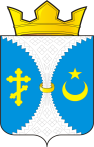 АДМИНИСТРАЦИЯМУНИЦИПАЛЬНОГООБРАЗОВАНИЯЖЕЛТИНСКИЙ СЕЛЬСОВЕТСАРАКТАШСКОГО РАЙОНАОРЕНБУРГСКОЙ ОБЛАСТИПОСТАНОВЛЕНИЕ04.03.2019 года № 33-пс.ЖелтоеОтветственный исполнитель программыАдминистрация муниципального образования Желтинский сельсоветУчастники программыПодпрограммы программы1. Осуществление деятельности аппарата управления 2. Обеспечение осуществления части, переданных органами власти другого уровня, полномочий3. Обеспечение пожарной безопасности на территории муниципального образования Желтинский сельсовет 4. Меры поддержки добровольных народных дружин на территории муниципального образования Желтинский сельсовет5. Развитие дорожного хозяйства на территории муниципального образования Желтинский сельсовет 6. Благоустройство на территории муниципального образования Желтинский сельсовет 7. Развитие культуры на территории муниципального образования Желтинский сельсовет Цель программыСоздание условий для обеспечения устойчивого роста экономики и повышения эффективности управления в муниципальном образовании Желтинский сельсоветЗадачи программы- обеспечение деятельности аппарата управления администрации муниципального образования Желтинский сельсовет;- обеспечение исполнения части, переданных органами власти другого уровня, полномочий;- обеспечение пожарной безопасности;- обеспечение устойчивого функционирования автомобильных дорог местного значения на территории муниципального образования Желтинский сельсовет и сооружений на них; - мероприятия по организации благоустройства муниципального образования Желтинский сельсовет;- создание условий для организации досуга и обеспечения жителей сельсовета услугами учреждений культуры.-развитие системы добровольных народных дружин по предупреждению нарушений общественного порядка на территории муниципального образования Желтинский сельсовет-мероприятия по жилищно-коммунальному хозяйствуЦелевые индикаторы и показатели программыФинансовое обеспечение деятельности аппарата управления администрации муниципального образования сельсоветаСтепень исполнения передаваемых полномочийОтветственный исполнитель программыАдминистрация муниципального образования Желтинский сельсоветСроки и этапы реализации программы2018-2024 годы.Объемы бюджетных ассигнований программыОбъем финансирования программы составит 89080 тыс. рублей, в том числе:по годам реализации:	2018 год – 11 428 тыс. руб.;2019 год – 12 141,2 тыс. руб.;2020 год – 12 361,2 тыс. руб.;2021 год – 13 287,4 тыс. руб.;2022 год – 13 287,4 тыс. руб;2023 год – 13 287,4 тыс. руб;2024 год – 13 287,4 тыс. руб.Ожидаемые результаты программы- повышение эффективности выполнения органом местного самоуправления закрепленных за ним полномочий;- пополнение доходной части бюджета сельсовета;- укрепление пожарной безопасности территории сельсовета, снижение количества пожаров, гибели людей при пожарах;- сохранение и эффективное использование культурного наследия сельсовета;- повышение качества содержания дорог;- улучшение санитарного и экологического состояния сельсовета;- удовлетворение потребностей населения в благоприятных условиях проживания;- привлечение населения к проблемам благоустройства и озеленения территории.-сокращение числа совершенных преступлений и правонарушений на территории поселения№ п/пНаименование индикатора (показателя)Ед. измерения Значения показателей Значения показателей Значения показателей Значения показателей Значения показателей Значения показателей № п/пНаименование индикатора (показателя)Ед. измерения 20172017201820192020202120222023202412344567891011Муниципальная программа«Реализация муниципальной политики на территории муниципального образования Желтинский сельсовет Саракташского района Оренбургской области на 2018 – 2024 годы»Муниципальная программа«Реализация муниципальной политики на территории муниципального образования Желтинский сельсовет Саракташского района Оренбургской области на 2018 – 2024 годы»Муниципальная программа«Реализация муниципальной политики на территории муниципального образования Желтинский сельсовет Саракташского района Оренбургской области на 2018 – 2024 годы»Муниципальная программа«Реализация муниципальной политики на территории муниципального образования Желтинский сельсовет Саракташского района Оренбургской области на 2018 – 2024 годы»Муниципальная программа«Реализация муниципальной политики на территории муниципального образования Желтинский сельсовет Саракташского района Оренбургской области на 2018 – 2024 годы»Муниципальная программа«Реализация муниципальной политики на территории муниципального образования Желтинский сельсовет Саракташского района Оренбургской области на 2018 – 2024 годы»Муниципальная программа«Реализация муниципальной политики на территории муниципального образования Желтинский сельсовет Саракташского района Оренбургской области на 2018 – 2024 годы»Муниципальная программа«Реализация муниципальной политики на территории муниципального образования Желтинский сельсовет Саракташского района Оренбургской области на 2018 – 2024 годы»1Доля положительных отзывов о деятельности органов местного самоуправления в общем количестве отзывов опрошенных гражданпроцентов6060606570757575752Кредиторская задолженность по финансовому обеспечению переданных сельским поселением в район полномочийпроцентов0000000003Доля муниципальных служащих, имеющих высшее профессионально образование в общем количестве муниципальных служащих администрации сельского поселенияпроцентов808080808080100100100Подпрограмма 1 «Осуществление деятельности аппарата управления»Подпрограмма 1 «Осуществление деятельности аппарата управления»Подпрограмма 1 «Осуществление деятельности аппарата управления»Подпрограмма 1 «Осуществление деятельности аппарата управления»Подпрограмма 1 «Осуществление деятельности аппарата управления»Подпрограмма 1 «Осуществление деятельности аппарата управления»Подпрограмма 1 «Осуществление деятельности аппарата управления»Подпрограмма 1 «Осуществление деятельности аппарата управления»Подпрограмма 1 «Осуществление деятельности аппарата управления»4Просроченная кредиторская задолженность сельсовета процентов0000000005Исполнение собственных доходов бюджета сельсовета к первоначальному утвержденному плану процентов1001001001001001001001001006Кредиторская задолженность по предоставлению муниципальной пенсиипроцентов000000000Подпрограмма 2 «Обеспечение осуществления части, переданных органами власти другого уровня полномочий»Подпрограмма 2 «Обеспечение осуществления части, переданных органами власти другого уровня полномочий»Подпрограмма 2 «Обеспечение осуществления части, переданных органами власти другого уровня полномочий»Подпрограмма 2 «Обеспечение осуществления части, переданных органами власти другого уровня полномочий»Подпрограмма 2 «Обеспечение осуществления части, переданных органами власти другого уровня полномочий»Подпрограмма 2 «Обеспечение осуществления части, переданных органами власти другого уровня полномочий»Подпрограмма 2 «Обеспечение осуществления части, переданных органами власти другого уровня полномочий»Подпрограмма 2 «Обеспечение осуществления части, переданных органами власти другого уровня полномочий»Подпрограмма 2 «Обеспечение осуществления части, переданных органами власти другого уровня полномочий»7Доля средств на улучшение состояния мест проведения мероприятий по государственной регистрации актов гражданского состояния в общей сумме выделенных средствпроцентовпроцентов0.160.160000008Доля торжественных регистраций заключения брака от общего числа актов о заключении бракапроцентовпроцентов10100000009Количество выявленных нарушений ведения первичного воинского учета по акту проверкиединицединиц00000000Подпрограмма 3 «Обеспечение пожарной безопасности на территории муниципального образования Желтинский сельсовет»Подпрограмма 3 «Обеспечение пожарной безопасности на территории муниципального образования Желтинский сельсовет»Подпрограмма 3 «Обеспечение пожарной безопасности на территории муниципального образования Желтинский сельсовет»Подпрограмма 3 «Обеспечение пожарной безопасности на территории муниципального образования Желтинский сельсовет»Подпрограмма 3 «Обеспечение пожарной безопасности на территории муниципального образования Желтинский сельсовет»Подпрограмма 3 «Обеспечение пожарной безопасности на территории муниципального образования Желтинский сельсовет»Подпрограмма 3 «Обеспечение пожарной безопасности на территории муниципального образования Желтинский сельсовет»Подпрограмма 3 «Обеспечение пожарной безопасности на территории муниципального образования Желтинский сельсовет»Подпрограмма 3 «Обеспечение пожарной безопасности на территории муниципального образования Желтинский сельсовет»10Доля пожаров, ликвидированных силами ДПК, в общем числе пожаровпроцентовпроцентов10010010010010010010010011Доля граждан, информированных о первичных мерах пожарной безопасностипроцентовпроцентов909090909090909012Оснащение территорий общего пользования первичными средствами пожаротушения и противопожарным инвентаремпроцентовпроцентов10010010010010010010010013Доля населенных пунктов, обеспеченных защитными противопожарными полосами в общем количестве населенных пунктов, расположенных на территории сельсоветапроцентовпроцентов100100100100100100100100Подпрограмма 4 «Меры поддержки добровольных народных дружин на территории муниципального образования Желтинский сельсовет»Подпрограмма 4 «Меры поддержки добровольных народных дружин на территории муниципального образования Желтинский сельсовет»Подпрограмма 4 «Меры поддержки добровольных народных дружин на территории муниципального образования Желтинский сельсовет»Подпрограмма 4 «Меры поддержки добровольных народных дружин на территории муниципального образования Желтинский сельсовет»Подпрограмма 4 «Меры поддержки добровольных народных дружин на территории муниципального образования Желтинский сельсовет»Подпрограмма 4 «Меры поддержки добровольных народных дружин на территории муниципального образования Желтинский сельсовет»Подпрограмма 4 «Меры поддержки добровольных народных дружин на территории муниципального образования Желтинский сельсовет»Подпрограмма 4 «Меры поддержки добровольных народных дружин на территории муниципального образования Желтинский сельсовет»Подпрограмма 4 «Меры поддержки добровольных народных дружин на территории муниципального образования Желтинский сельсовет»14Количество участников ДНДЧеловекЧеловек232319232323232315Количество правонарушений, предотвращенных силами ДНДЕдиниц Единиц 66333333Подпрограмма 5 «Развитие дорожного хозяйства на территории муниципального образования Желтинский сельсовет»Подпрограмма 5 «Развитие дорожного хозяйства на территории муниципального образования Желтинский сельсовет»Подпрограмма 5 «Развитие дорожного хозяйства на территории муниципального образования Желтинский сельсовет»Подпрограмма 5 «Развитие дорожного хозяйства на территории муниципального образования Желтинский сельсовет»Подпрограмма 5 «Развитие дорожного хозяйства на территории муниципального образования Желтинский сельсовет»Подпрограмма 5 «Развитие дорожного хозяйства на территории муниципального образования Желтинский сельсовет»Подпрограмма 5 «Развитие дорожного хозяйства на территории муниципального образования Желтинский сельсовет»Подпрограмма 5 «Развитие дорожного хозяйства на территории муниципального образования Желтинский сельсовет»Подпрограмма 5 «Развитие дорожного хозяйства на территории муниципального образования Желтинский сельсовет»16Доля дорог, в отношении которых проводился текущий ремонт от общего количества ремонта дорог в отчетном периодепроцентовпроцентов606070809010010010017Доля муниципальных автомобильных дорог, в отношении которых проводились мероприятия по зимнему и летнему содержанию дорогпроцентовпроцентов10010010010010010010010018Доля фактически освещенных улиц в общей протяженности улиц населенных пунктовпроцентовпроцентов7070707070707070Подпрограмма 6 «Благоустройство на территории муниципального образования Желтинский сельсовет»Подпрограмма 6 «Благоустройство на территории муниципального образования Желтинский сельсовет»Подпрограмма 6 «Благоустройство на территории муниципального образования Желтинский сельсовет»Подпрограмма 6 «Благоустройство на территории муниципального образования Желтинский сельсовет»Подпрограмма 6 «Благоустройство на территории муниципального образования Желтинский сельсовет»Подпрограмма 6 «Благоустройство на территории муниципального образования Желтинский сельсовет»Подпрограмма 6 «Благоустройство на территории муниципального образования Желтинский сельсовет»Подпрограмма 6 «Благоустройство на территории муниципального образования Желтинский сельсовет»Подпрограмма 6 «Благоустройство на территории муниципального образования Желтинский сельсовет»19Доля расходов на организацию и содержание мест захоронения в общем объеме расходов на благоустройствопроцентовпроцентов91520202020202020Уровень благоустройства территориипроцентовпроцентов707070707070707021Количество спиленных и убранных аварийных деревьевединицединиц202020202020202022Количество высаженных деревьевединицединиц5050505050505050Подпрограмма 7 «Развитие культуры на территории муниципального образования Желтинский сельсовет»Подпрограмма 7 «Развитие культуры на территории муниципального образования Желтинский сельсовет»Подпрограмма 7 «Развитие культуры на территории муниципального образования Желтинский сельсовет»Подпрограмма 7 «Развитие культуры на территории муниципального образования Желтинский сельсовет»Подпрограмма 7 «Развитие культуры на территории муниципального образования Желтинский сельсовет»Подпрограмма 7 «Развитие культуры на территории муниципального образования Желтинский сельсовет»Подпрограмма 7 «Развитие культуры на территории муниципального образования Желтинский сельсовет»Подпрограмма 7 «Развитие культуры на территории муниципального образования Желтинский сельсовет»Подпрограмма 7 «Развитие культуры на территории муниципального образования Желтинский сельсовет»23Количество культурно массовых мероприятийединицединиц707575808080808024Доля граждан, посещающих культурно массовые мероприятияпроцентовпроцентов606060606060606035Доля граждан, пользующихся библиотечными фондамипроцентовпроцентов2025252525252525№ п/пНомер и наименование подпрограммы, основного мероприятия, приоритетного проектаОтветственный исполнительСрокСрокОжидаемый непосредственный результат (краткое описание)Последствия не реализации основного мероприятия, приоритетного проектаСвязь с показателями (индикаторами) муниципальной программы (подпрограммы)№ п/пНомер и наименование подпрограммы, основного мероприятия, приоритетного проектаОтветственный исполнительначала реализацииокончания реализацииОжидаемый непосредственный результат (краткое описание)Последствия не реализации основного мероприятия, приоритетного проектаСвязь с показателями (индикаторами) муниципальной программы (подпрограммы)Подпрограмма 1 «Осуществление деятельности аппарата управления»Подпрограмма 1 «Осуществление деятельности аппарата управления»Подпрограмма 1 «Осуществление деятельности аппарата управления»Подпрограмма 1 «Осуществление деятельности аппарата управления»Подпрограмма 1 «Осуществление деятельности аппарата управления»Подпрограмма 1 «Осуществление деятельности аппарата управления»Подпрограмма 1 «Осуществление деятельности аппарата управления»Подпрограмма 1 «Осуществление деятельности аппарата управления»1Мероприятие 1.0.1 Обеспечение деятельности главы МО Желтинский сельсоветАдминистрация МО Желтинский сельсовет20182024Повышение качества и эффективности работы главы МО Желтинский сельсоветНеэффективное руководство МО Желтинский сельсоветПросроченная кредиторская задолженность сельсовета;Исполнение собственных доходов бюджета сельсовета к первоначальному утвержденному плану2Мероприятие 1.0.2 Обеспечение функций аппарата администрации муниципального образования Желтинский сельсоветАдминистрация МО Желтинский сельсовет20182024Повышение эффективности деятельности администрации, качества муниципального управления. Неэффективная муниципальная политикаПросроченная кредиторская задолженность сельсовета;Исполнение собственных доходов бюджета сельсовета к первоначальному утвержденному плану3Мероприятие 1.0.3 Предоставление пенсии за выслугу лет муниципальным служащимАдминистрация МО Желтинский сельсовет20182024Обеспечение социальных гарантий муниципальных служащихНеэффективная муниципальная политикаКредиторская задолженность по предоставлению муниципальной пенсииПодпрограмма 2 «Обеспечение осуществления части, переданных органами власти другого уровня полномочий»Подпрограмма 2 «Обеспечение осуществления части, переданных органами власти другого уровня полномочий»Подпрограмма 2 «Обеспечение осуществления части, переданных органами власти другого уровня полномочий»Подпрограмма 2 «Обеспечение осуществления части, переданных органами власти другого уровня полномочий»Подпрограмма 2 «Обеспечение осуществления части, переданных органами власти другого уровня полномочий»Подпрограмма 2 «Обеспечение осуществления части, переданных органами власти другого уровня полномочий»Подпрограмма 2 «Обеспечение осуществления части, переданных органами власти другого уровня полномочий»Подпрограмма 2 «Обеспечение осуществления части, переданных органами власти другого уровня полномочий»4Мероприятие 2.0.1 Ведение первичного воинского учета на территориях, где отсутствуют комиссариатыАдминистрация МО Желтинский сельсовет20182024Повышение качества исполнения части, переданных органами власти другого уровня, полномочийСнижение качества учета на территориях, где отсутствуют военные комиссариатыКоличество выявленных нарушений ведения первичного воинского учета по акту проверки5Мероприятие 2.0.2 Осуществление регистрации актов гражданского состоянияАдминистрация МО Желтинский сельсовет20182024Повышение качества исполнения части, переданных органами власти другого уровня, полномочийНесвоевременность регистрации актов гражданского состоянияДоля средств на улучшение состояния мест проведения мероприятий по государственной регистрации актов гражданского состояния в общей сумме выделенных средств;Доля торжественных регистраций заключения брака от общего числа актов о заключении бракаПодпрограмма 3 «Обеспечение пожарной безопасности на территории муниципального образования Желтинский сельсовет»Подпрограмма 3 «Обеспечение пожарной безопасности на территории муниципального образования Желтинский сельсовет»Подпрограмма 3 «Обеспечение пожарной безопасности на территории муниципального образования Желтинский сельсовет»Подпрограмма 3 «Обеспечение пожарной безопасности на территории муниципального образования Желтинский сельсовет»Подпрограмма 3 «Обеспечение пожарной безопасности на территории муниципального образования Желтинский сельсовет»Подпрограмма 3 «Обеспечение пожарной безопасности на территории муниципального образования Желтинский сельсовет»Подпрограмма 3 «Обеспечение пожарной безопасности на территории муниципального образования Желтинский сельсовет»Подпрограмма 3 «Обеспечение пожарной безопасности на территории муниципального образования Желтинский сельсовет»6Мероприятие 3.0.1 Обучение населения сельсовета правилам пожарной безопасностиАдминистрация МО Желтинский сельсовет20182024Соблюдение населением сельсовета правил пожарной безопасностиРост количества травмированных и погибших при пожаре людей, общего количества пожаров и материальных потерь от нихДоля граждан, информированных о первичных мерах пожарной безопасности7Мероприятие 3.0.2 Ревизия пожарных гидрантов на территории МО Желтинский сельсоветАдминистрация МО Желтинский сельсовет20182024Улучшение противопожарной защиты на территории сельсоветаРост количества травмированных и погибших при пожаре людей, общего количества пожаров и материальных потерь от нихОснащение территорий общего пользования первичными средствами пожаротушения и противопожарным инвентарем8Мероприятие 3.0.3 Устройство защитных противопожарных полос (опашка) населенных пунктовАдминистрация МО Желтинский сельсовет20182024Улучшение противопожарной защиты на территории сельсоветаРост количества травмированных и погибших при пожаре людей, общего количества пожаров и материальных потерь от нихДоля населенных пунктов, обеспеченных защитными противопожарными полосами в общем количестве населенных пунктов, расположенных на территории сельсовета9Мероприятие 3.0.4 Содержание личного состава ДПКАдминистрация МО Желтинский сельсовет20182024Улучшение противопожарной защиты на территории сельсоветаРост количества травмированных и погибших при пожаре людей, общего количества пожаров и материальных потерь от нихДоля пожаров, ликвидированных силами ДПК, в общем числе пожаров10Мероприятие 3.0.5 Рейдовые мероприятия по проверке противопожарного состояния территорииАдминистрация МО Желтинский сельсовет20182024Улучшение противопожарной защиты на территории сельсоветаРост количества травмированных и погибших при пожаре людей, общего количества пожаров и материальных потерь от нихДоля граждан, информированных о первичных мерах пожарной безопасности;Оснащение территорий общего пользования первичными средствами пожаротушения и противопожарным инвентарем;Доля пожаров, ликвидированных силами ДПК, в общем числе пожаров;Доля населенных пунктов, обеспеченных защитными противопожарными полосами в общем количестве населенных пунктов, расположенных на территории сельсовета                                   Подпрограмма 4 «Меры поддержки добровольных народных дружин на территории муниципального образования Желтинский сельсовет»                                   Подпрограмма 4 «Меры поддержки добровольных народных дружин на территории муниципального образования Желтинский сельсовет»                                   Подпрограмма 4 «Меры поддержки добровольных народных дружин на территории муниципального образования Желтинский сельсовет»                                   Подпрограмма 4 «Меры поддержки добровольных народных дружин на территории муниципального образования Желтинский сельсовет»                                   Подпрограмма 4 «Меры поддержки добровольных народных дружин на территории муниципального образования Желтинский сельсовет»                                   Подпрограмма 4 «Меры поддержки добровольных народных дружин на территории муниципального образования Желтинский сельсовет»                                   Подпрограмма 4 «Меры поддержки добровольных народных дружин на территории муниципального образования Желтинский сельсовет»                                   Подпрограмма 4 «Меры поддержки добровольных народных дружин на территории муниципального образования Желтинский сельсовет»11Мероприятие 4.0.1 Профилактика правонарушений в общественных местах, защита личности, общества от противоправных посягательствАдминистрация МО Желтинский сельсовет20182024Сокращение числа совершаемых преступлений и правонарушений на территории сельсоветаРост количества совершаемых преступлений и нарушения общественного порядкаЭффективность функционирования добровольных народных дружинКоличество выявленных правонарушенийДоля выявленных с участием общественности правонарушений12Мероприятие 4.0.2Личное страхование народных дружинников на период их участия в мероприятиях по охране общественного порядкаАдминистрация МО Желтинский сельсовет20182024Сокращение числа совершаемых преступлений и правонарушений на территории сельсоветаРост количества совершаемых преступлений и нарушения общественного порядкаКоличество членов добровольной народной дружины на территории сельсоветаПодпрограмма 5 «Развитие дорожного хозяйства на территории муниципального образования Желтинский сельсовет»Подпрограмма 5 «Развитие дорожного хозяйства на территории муниципального образования Желтинский сельсовет»Подпрограмма 5 «Развитие дорожного хозяйства на территории муниципального образования Желтинский сельсовет»Подпрограмма 5 «Развитие дорожного хозяйства на территории муниципального образования Желтинский сельсовет»Подпрограмма 5 «Развитие дорожного хозяйства на территории муниципального образования Желтинский сельсовет»Подпрограмма 5 «Развитие дорожного хозяйства на территории муниципального образования Желтинский сельсовет»Подпрограмма 5 «Развитие дорожного хозяйства на территории муниципального образования Желтинский сельсовет»Подпрограмма 5 «Развитие дорожного хозяйства на территории муниципального образования Желтинский сельсовет»13Мероприятие 5.0.1 Ремонт автомобильных дорог общего пользования местного значенияАдминистрация МО Желтинский сельсовет20182024Совершенствование и развитие сети автомобильных дорог местного значения, ликвидация на них очагов аварийности и улучшения инженерного обустройстваРост количества ДТП и пострадавших в нихДоля дорог, в отношении которых проводился текущий ремонт от общего количества ремонта дорог в отчетном периоде14Мероприятие 5.0.2 Содержание автомобильных дорог общего пользования местного значенияАдминистрация МО Желтинский сельсовет20182024Повышение эффективности и безопасности функционирования сети автомобильных дорог местного значения на территории МО Желтинский сельсоветРост количества ДТП и пострадавших в нихДоля муниципальных автомобильных дорог, в отношении которых проводились мероприятия по зимнему и летнему содержанию дорог;Доля фактически освещенных улиц в общей протяженности улиц населенных пунктовПодпрограмма 6 «Благоустройство на территории муниципального образования Желтинский сельсовет»Подпрограмма 6 «Благоустройство на территории муниципального образования Желтинский сельсовет»Подпрограмма 6 «Благоустройство на территории муниципального образования Желтинский сельсовет»Подпрограмма 6 «Благоустройство на территории муниципального образования Желтинский сельсовет»Подпрограмма 6 «Благоустройство на территории муниципального образования Желтинский сельсовет»Подпрограмма 6 «Благоустройство на территории муниципального образования Желтинский сельсовет»Подпрограмма 6 «Благоустройство на территории муниципального образования Желтинский сельсовет»Подпрограмма 6 «Благоустройство на территории муниципального образования Желтинский сельсовет»15Мероприятие 6.0.1 Озеленение территории сельсоветаАдминистрация МО Желтинский сельсовет20182024Улучшение экологического состояния сельсовета, удовлетворение потребностей населения в благоприятных условиях проживанияУхудшение экологического состояния сельсоветаКоличество высаженных деревьев16Мероприятие 6.0.2 Мероприятия по благоустройству, очистке кладбищАдминистрация МО Желтинский сельсовет20182024Улучшение санитарного состояния сельсовета, удовлетворение потребностей населения в благоприятных условиях проживанияУхудшение санитарного состояния сельсоветаДоля расходов на организацию и содержание мест захоронения в общем объеме расходов на благоустройство17Мероприятие 6.0.3 Ликвидация несанкционированных свалок с последующей рекультивацией земельАдминистрация МО Желтинский сельсовет20182024Улучшение санитарного и экологического состояния сельсовета, удовлетворение потребностей населения в благоприятных условиях проживанияУхудшение санитарного и экологического состояния сельсоветаКоличество ликвидированных несанкционированных свалок и навалов мусора18Мероприятие 6.0.4 Прочие мероприятия по благоустройству сельсоветаАдминистрация МО Желтинский сельсовет20182024Улучшение санитарного и экологического состояния сельсовета, удовлетворение потребностей населения в благоприятных условиях проживанияУхудшение санитарного и экологического состояния сельсоветаУровень благоустройства;Количество спиленных и убранных аварийных деревьевПодпрограмма 7 «Развитие культуры на территории муниципального образования Желтинский сельсовет»Подпрограмма 7 «Развитие культуры на территории муниципального образования Желтинский сельсовет»Подпрограмма 7 «Развитие культуры на территории муниципального образования Желтинский сельсовет»Подпрограмма 7 «Развитие культуры на территории муниципального образования Желтинский сельсовет»Подпрограмма 7 «Развитие культуры на территории муниципального образования Желтинский сельсовет»Подпрограмма 7 «Развитие культуры на территории муниципального образования Желтинский сельсовет»Подпрограмма 7 «Развитие культуры на территории муниципального образования Желтинский сельсовет»Подпрограмма 7 «Развитие культуры на территории муниципального образования Желтинский сельсовет»19Мероприятие 7.0.1 Организация культурно-досуговой деятельностиАдминистрация МО Желтинский сельсовет20182024Повышение уровня нравственно-этетического и духовного развития населения сельсоветаОтсутствие преемственности и условий долгосрочного развития культурных традиций; снижение уровня нравственно-этетического и духовного развития населения сельсоветаДоля граждан, посещающих культурно массовые мероприятия;Доля граждан, пользующихся библиотечными фондами20Мероприятие 7.0.2 Развитие народного самодеятельного художественного творчества.Администрация МО Желтинский сельсовет20182024Сохранение преемственности и обеспечение условий долгосрочного развития культурных традицийОтсутствие преемственности и условий долгосрочного развития культурных традиций; снижение уровня нравственно-этетического и духовного развития населения сельсоветаДоля граждан, посещающих культурно массовые мероприятия;21Мероприятие 7.0.3 Проведение ежегодных мероприятийАдминистрация МО Желтинский сельсовет20182024Сохранение преемственности и обеспечение условий долгосрочного развития культурных традицийОтсутствие преемственности и условий долгосрочного развития культурных традиций; снижение уровня нравственно-этетического и духовного развития населения сельсоветаКоличество культурно массовых мероприятий; Доля граждан, посещающих культурно массовые мероприятия;22Мероприятие 7.0.4 Финансовое обеспечение части переданных полномочий в области культурыАдминистрация МО Желтинский сельсовет20182024Расширение спектра культурно-просветительских, интеллектуально-досуговых услуг, предоставляемых населению, повышение их качества, комфортности предоставления, уровня соответствия запросам пользователейОтсутствие преемственности и условий долгосрочного развития культурных традиций; снижение уровня нравственно-этетического и духовного развития населения сельсоветаДоля граждан, посещающих культурно массовые мероприятия;Доля граждан, пользующихся библиотечными фондами№ п/пСтатусНаименование муниципальной программы, подпрограммы, основного мероприятияГлавный распределитель бюджетных средствКод бюджетной классификацииКод бюджетной классификацииКод бюджетной классификацииОценка расходов, тыс. рублейОценка расходов, тыс. рублейОценка расходов, тыс. рублейОценка расходов, тыс. рублейОценка расходов, тыс. рублейОценка расходов, тыс. рублейОценка расходов, тыс. рублей№ п/пСтатусНаименование муниципальной программы, подпрограммы, основного мероприятияГлавный распределитель бюджетных средствГРБСРз ПрЦСР20182019202020212022202320241234567891011121314.Муниципальная программа«Реализация муниципальной политики на территории муниципального образования Желтинский сельсовет Саракташского района Оренбургской области на 2018 - 2024 годы»» всего, в том числе:125Х56000000001142812141,212361,213287,413287,413287,413287,4.Муниципальная программа«Реализация муниципальной политики на территории муниципального образования Желтинский сельсовет Саракташского района Оренбургской области на 2018 - 2024 годы»»Федеральный бюджет125Х5600000000213,5224,9224,9224,9224,9224,9224,9.Муниципальная программа«Реализация муниципальной политики на территории муниципального образования Желтинский сельсовет Саракташского района Оренбургской области на 2018 - 2024 годы»»Областной бюджет125Х0000000.Муниципальная программа«Реализация муниципальной политики на территории муниципального образования Желтинский сельсовет Саракташского района Оренбургской области на 2018 - 2024 годы»»Районный бюджет125Х0000000.Муниципальная программа«Реализация муниципальной политики на территории муниципального образования Желтинский сельсовет Саракташского района Оренбургской области на 2018 - 2024 годы»»Местный бюджет125Х560000000011214,511916,312136,913062,513062,513062,513062,52Подпрограмма 1Осуществление деятельности аппарата управлениявсего, в том числе:125Х56100000003973,54074,83848,43636,83636,83636,83636,82Подпрограмма 1Осуществление деятельности аппарата управленияФедеральный бюджет125Х561000000000000002Подпрограмма 1Осуществление деятельности аппарата управленияОбластной бюджет125Х00000002Подпрограмма 1Осуществление деятельности аппарата управленияРайонный бюджет125Х561000000000000002Подпрограмма 1Осуществление деятельности аппарата управленияМестный бюджет125Х56100000003973,54074,83848,43636,83636,83636,83636,83Мероприятие 1.0.1 Обеспечение деятельности главы МО Желтинский сельсоветвсего, в том числе:12501025610010010592,66376376376376376373Мероприятие 1.0.1 Обеспечение деятельности главы МО Желтинский сельсоветМестный бюджет12501025610010010592,66376376376376376374Мероприятие 1.0.2Обеспечение функций аппарата администрации муниципального образования Желтинский сельсоветвсего, в том числе:125010456100100203274,13323,13096,72885,12885,12885,12885,14Мероприятие 1.0.2Обеспечение функций аппарата администрации муниципального образования Желтинский сельсоветМестный бюджет125010456100100203274,13323,13096,72885,12885,12885,12885,15Мероприятие 1.0.3Предоставление пенсии за выслугу лет муниципальным служащимвсего, в том числе:12510015610025050  106,8114,70114,70114,70114,70114,70114,705Мероприятие 1.0.3Предоставление пенсии за выслугу лет муниципальным служащимМестный бюджет12510015610025050    106,8114,70114,70114,70114,70114,70114,706Подпрограмма 2Обеспечение осуществления части, переданных органами власти другого уровня, полномочийвсего, в том числе:125Х5600000000  213,5224,9224,9224,9224,9224,9224,96Подпрограмма 2Обеспечение осуществления части, переданных органами власти другого уровня, полномочийФедеральный бюджет125Х5600000000               213,5224,9224,9224,9224,9224,9224,96Подпрограмма 2Обеспечение осуществления части, переданных органами власти другого уровня, полномочийОбластной бюджет125Х00000006Подпрограмма 2Обеспечение осуществления части, переданных органами власти другого уровня, полномочийРайонный бюджет125Х00000006Подпрограмма 2Обеспечение осуществления части, переданных органами власти другого уровня, полномочийМестный бюджет125Х00000007Мероприятие 2.0.1Ведение первичного воинского учета на территориях, где отсутствуют военные комиссариатывсего, в том числе:125Х5620051180206,2224,9224,9224,9224,9224,9224,97Мероприятие 2.0.1Ведение первичного воинского учета на территориях, где отсутствуют военные комиссариатыФедеральный бюджет12502035620051180206,2224,9224,9224,9224,9224,9224,98Мероприятие 2.0.2Осуществление регистрации актов гражданского состояния всего, в том числе:125Х56200593027,30000008Мероприятие 2.0.2Осуществление регистрации актов гражданского состоянияФедеральный бюджет125030456200593027,30000009Подпрограмма 3Обеспечение пожарной безопасности на территории МО Желтинский сельсовет всего, в том числе:12503105630000000741,00912,3912,3912,3912,3912,3912,39Подпрограмма 3Обеспечение пожарной безопасности на территории МО Желтинский сельсовет Федеральный бюджет125031000000009Подпрограмма 3Обеспечение пожарной безопасности на территории МО Желтинский сельсовет Областной бюджет125031000000009Подпрограмма 3Обеспечение пожарной безопасности на территории МО Желтинский сельсовет Районный бюджет125031000000009Подпрограмма 3Обеспечение пожарной безопасности на территории МО Желтинский сельсовет Местный бюджет12503105630000000741,00912,3912,3912,3912,3912,3912,310Мероприятие 3.0.1Обучение населения сельсовета правилам пожарной безопасностивсего, в том числе:12503105630095020000000010Мероприятие 3.0.1Обучение населения сельсовета правилам пожарной безопасностиМестный бюджет12503105630095020000000011Мероприятие 3.0.2Ревизия пожарных гидрантов на территории МО Желтинский сельсоветвсего, в том числе:125031056300950200,000,000,000,000,000,000,0011Мероприятие 3.0.2Ревизия пожарных гидрантов на территории МО Желтинский сельсоветМестный бюджет125031056300950200,000,000,000,000,000,000,0012Мероприятие 3.0.3Устройство защитных противопожарных полос (опашка) населенных пунктоввсего, в том числе:12503105630095020000000012Мероприятие 3.0.3Устройство защитных противопожарных полос (опашка) населенных пунктовМестный бюджет12503105630095020000000013Мероприятие 3.0.4Содержание личного состава ДПКвсего, в том числе:12503105630095020741,00912,3912,3912,3912,3912,3912,313Мероприятие 3.0.4Содержание личного состава ДПКМестный бюджет12503105630095020741,00912,3912,3912,3912,3912,3912,314Мероприятие 3.0.5Рейдовые мероприятия по проверке противопожарного состояния территориивсего, в том числе:12503105630095020000000014Мероприятие 3.0.5Рейдовые мероприятия по проверке противопожарного состояния территорииМестный бюджет12503105630095020000000015Подпрограмма 4Меры поддержки добровольных народных дружин на территории муниципального образования Желтинский сельсоветвсего, в том числе:125031456400200404,0018,0018,0018,0018,0018,0018,0015Подпрограмма 4Меры поддержки добровольных народных дружин на территории муниципального образования Желтинский сельсоветФедеральный бюджет1250314000000015Подпрограмма 4Меры поддержки добровольных народных дружин на территории муниципального образования Желтинский сельсоветОбластной бюджет1250314000000015Подпрограмма 4Меры поддержки добровольных народных дружин на территории муниципального образования Желтинский сельсоветРайонный бюджет1250314000000015Подпрограмма 4Меры поддержки добровольных народных дружин на территории муниципального образования Желтинский сельсоветМестный бюджет125031456400200404,0018,0018,0018,0018,0018,0018,0016Мероприятие 4.0.1 Профилактика правонарушений в общественных местах, защита личности, общества от противоправных посягательстввсего, в том числе:12503145640020040000000016Мероприятие 4.0.1 Профилактика правонарушений в общественных местах, защита личности, общества от противоправных посягательствМестный бюджет12503145640020040000000017Мероприятие 4.0.2Личное страхование народных дружинников на период их участия в мероприятиях по охране общественного порядкавсего, в том числе:125031456400200404,0018,0018,0018,0018,0018,0018,0017Мероприятие 4.0.2Личное страхование народных дружинников на период их участия в мероприятиях по охране общественного порядкаМестный бюджет125031456400200404,0018,0018,0018,0018,0018,0018,0017Мероприятие 4.0.2Личное страхование народных дружинников на период их участия в мероприятиях по охране общественного порядкаМестный бюджет138031468400200400,050,050,050,050,050,050,018Подпрограмма 5Развитие дорожного хозяйства на территории муниципального образования Желтинский сельсовет всего, в том числе:125040956500000002002,32150,02704,03856,03856,03856,03856,018Подпрограмма 5Развитие дорожного хозяйства на территории муниципального образования Желтинский сельсовет Федеральный бюджет1250409000000018Подпрограмма 5Развитие дорожного хозяйства на территории муниципального образования Желтинский сельсовет Областной бюджет1250409000000018Подпрограмма 5Развитие дорожного хозяйства на территории муниципального образования Желтинский сельсовет Районный бюджет1250409000000018Подпрограмма 5Развитие дорожного хозяйства на территории муниципального образования Желтинский сельсовет Местный бюджет125040956500000002002,32150,02704,03856,03856,03856,03856,019Мероприятие 5.0.1Ремонт автомобильных дорог общего пользования местного значениявсего, в том числе:12504095650095280910,3650,01100,01100,01100,01100,01100,019Мероприятие 5.0.1Ремонт автомобильных дорог общего пользования местного значенияМестный бюджет12504095650095280910,3650,01100,01100,01100,01100,01100,020Мероприятие 5.0.2Содержание автомобильных дорог всего, в том числе:125040956500952801092,01500,01604,02756,02756,02756,02756,020Мероприятие 5.0.2Содержание автомобильных дорог Местный бюджет125040956500952801092,01500,01604,02756,02756,02756,02756,020Мероприятие 5.0.2общего пользования местного значения56500952801092,01500,01604,02756,02756,02756,02756,021Подпрограмма 6Благоустройство на территории МО Желтинский сельсоветвсего, в том числе:12505035660000000350,6313,4313,4313,4313,4313,4313,421Подпрограмма 6Благоустройство на территории МО Желтинский сельсоветФедеральный бюджет1250503000000021Подпрограмма 6Благоустройство на территории МО Желтинский сельсоветОбластной бюджет1250503000000021Подпрограмма 6Благоустройство на территории МО Желтинский сельсоветРайонный бюджет1250503000000021Подпрограмма 6Благоустройство на территории МО Желтинский сельсоветМестный бюджет12505035660000000350,6313,4313,4313,4313,4313,4313,422Мероприятие 6.0.1Озеленение территории сельсоветавсего, в том числе:12505035660095310000000022Мероприятие 6.0.1Озеленение территории сельсоветаМестный бюджет12505035660095310000000023Мероприятие 6.0.2Мероприятия по благоустройству, очистке кладбищвсего, в том числе:1250503566009531050,0050,0025,0025,0025,0025,0025,0023Мероприятие 6.0.2Мероприятия по благоустройству, очистке кладбищМестный бюджет1260503566009531050,0050,0025,0025,0025,0025,0025,0024Мероприятие 6.0.3Ликвидация несанкционированных свалок с последующей рекультивацией земельвсего, в том числе:12505035660095310100,0050,0047,0047,0047,0047,0047,0024Мероприятие 6.0.3Ликвидация несанкционированных свалок с последующей рекультивацией земельМестный бюджет12505035660095310100,0050,0047,0047,0047,0047,0047,0025Мероприятие 6.0.3Прочие мероприятия по благоустройству сельсоветавсего, в том числе:12505035660095310200,6213,4241,4241,4241,4241,4241,425Мероприятие 6.0.3Прочие мероприятия по благоустройству сельсоветаМестный бюджет12505035660095310200,6213,4241,4241,4241,4241,4241,426Подпрограмма 7Развитие культуры на территории муниципального образования Желтинский сельсовет всего, в том числе:125080156700000004143,14447,84340,24326,04326,04326,04326,026Подпрограмма 7Развитие культуры на территории муниципального образования Желтинский сельсовет Федеральный бюджет1250801000000026Подпрограмма 7Развитие культуры на территории муниципального образования Желтинский сельсовет Областной бюджет1250801000000026Подпрограмма 7Развитие культуры на территории муниципального образования Желтинский сельсовет Районный бюджет1250801000000026Подпрограмма 7Развитие культуры на территории муниципального образования Желтинский сельсовет Местный бюджет125080156700000004143,14447,84340,24326,04326,04326,04326,027Мероприятие 7.0.1Организация культурно-досуговой деятельностивсего, в том числе:12508015670095220965,41050,0942,3942,3942,3942,3942,3Местный бюджет12508015670095220965,41050,0942,3942,3942,3942,3942,328Мероприятие 7.0.2Развитие народного самодеятельного художественного творчествавсего, в том числе:12508015670095220000000028Мероприятие 7.0.2Развитие народного самодеятельного художественного творчестваМестный бюджет12508015670095220000000029Мероприятие 7.0.3Проведение ежегодных мероприятийвсего, в том числе:12508015670095220000000029Мероприятие 7.0.3Проведение ежегодных мероприятийМестный бюджет12508015670095220000000030Мероприятие 7.0.4Финансовое обеспечение части переданных полномочий в области культурывсего, в том числе:125080156700750803177,73397,83397,83397,83397,83397,83397,830Мероприятие 7.0.4Финансовое обеспечение части переданных полномочий в области культурыМестный бюджет125080156700750803177,73397,83397,83397,83397,83397,83397,8Ответственный исполнитель подпрограммыАдминистрация муниципального образования Желтиснкий сельсоветУчастники подпрограммыЦель подпрограммыОбеспечение деятельности аппарата управления администрации муниципального образования Желтинский сельсоветЗадачи подпрограммы- финансовое обеспечение аппарата управления;- повышение эффективности и рациональности использования бюджетных средств Целевые индикаторы и показатели подпрограммы- Просроченная кредиторская задолженность сельсовета;- Исполнение собственных доходов бюджета сельсовета к первоначальному утвержденному плану;- Кредиторская задолженность по предоставлению муниципальной пенсииСроки и этапы реализации подпрограммы2018-2024 годыОбъемы бюджетных ассигнований подпрограммы26443,9 тыс. руб., в том числе по годам: 2018 год – 3973,5 тыс. рублей;2019 год – 4074,8 тыс. рублей;2020 год – 3848,4 тыс. рублей;2021 год – 3636,8 тыс. рублей.2022 год – 3636,8 тыс. рублей;2023 год – 3636,8  тыс. рублей;2024 год – 3636,8 тыс. рублей.Ожидаемые результаты подпрограммыЭффективное организационно-техническое, правовое, документационное, аналитическое и информационное обеспечение деятельности аппарата управления сельсоветаОтветственный исполнитель подпрограммыАдминистрация муниципального образования Желтинский сельсоветУчастники подпрограммыЦель подпрограммыОбеспечение своевременного и качественного выполнения части, переданных органами власти другого уровня, полномочий Задачи подпрограммыПовышение эффективности организации выполнения передаваемых полномочийЦелевые индикаторы и показатели подпрограммы1.Доля средств на улучшение состояния мест проведения мероприятий по государственной регистрации актов гражданского состояния в общей сумме выделенных средств;2.Доля торжественных регистраций заключения брака от общего числа актов о заключении брака3.Количество выявленных нарушений ведения первичного воинского учета по акту проверкиСроки и этапы реализации подпрограммы2018-2024 годыОбъемы бюджетных ассигнований подпрограммы1562,9 тыс. руб., в том числе по годам: 2018 год – 213,5 тыс. рублей;2019 год – 224,9 тыс. рублей;2020 год – 224,9 тыс. рублей;2021 год – 224,9 тыс. рублей.2022 год – 224,9 тыс. рублей;2023 год – 224,9 тыс. рублей;2024 год – 224,9 тыс. рублей;Ожидаемые результаты подпрограммыПовышение качества исполнения части, переданных органами власти другого уровня, полномочийОтветственный исполнитель подпрограммыАдминистрация муниципального образования Желтинский сельсоветУчастники подпрограммыЦель подпрограммыУкрепление пожарной безопасности на территории муниципального образования Желтинский сельсоветЗадачи подпрограммы- Совершенствование нормативной, правовой, методической и технической базы по обеспечению предупреждения пожаров в жилом секторе, общественных и производственных зданиях;- Реализация первоочередных мер по противопожарной защите жилья, учреждений, объектов образования, здравоохранения, культуры, иных объектов массового нахождения людей;- Взаимодействие с подразделениями ведомственных противопожарных служб, расположенных на территории сельсовета в рамках межведомственного взаимодействия;- Совершенствование противопожарной пропаганды при использовании средств массовой информации, наглядной агитации, листовок, личных бесед с гражданами, достижение в этом направлении стопроцентного охвата населения.Целевые индикаторы и показатели подпрограммыДоля пожаров, ликвидированных силами добровольных пожарных команд (далее – ДПК), в общем числе пожаров;Доля граждан, информированных о первичных мерах пожарной безопасности;Оснащение территорий общего пользования первичными средствами пожаротушения и противопожарным инвентарем;Доля населенных пунктов, обеспеченных защитными противопожарными полосами в общем количестве населенных пунктов, расположенных на территории сельсоветаСроки и этапы реализации подпрограммы2018 – 2024 годыОбъемы бюджетных ассигнований подпрограммы6214,8 тыс. руб., в том числе по годам: 2018 год – 741 тыс. рублей;2019 год –912,3 тыс. рублей;2020 год – 912,3  тыс. рублей;2021 год – 912,3  тыс. рублей.2012 год – 912,3 тыс. рублей;2023 год – 912,3  тыс. рублей;2024 год – 912,3  тыс. рублейОжидаемые результаты подпрограммыПовышение качества организации пожарной безопасности на территории сельсоветаОтветственный исполнитель подпрограммыАдминистрация МО Желтинский сельсоветУчастники подпрограммыотсутствуетЦель подпрограммыСнижение уровня правонарушений на территории МО Желтинский сельсоветЗадачи подпрограммыОбеспечить профилактику правонарушенийЦелевые индикаторы и показатели подпрограммыКоличество участников ДНД;Количество правонарушений, предотвращенных силами ДНДСроки и этапы реализации подпрограммы2018 – 2024 годыОбъемы бюджетных ассигнований подпрограммы112,0тыс. руб., в том числе по годам: 2018 год – 4,0 тыс. рублей;2019 год – 18,0  тыс. рублей;2020 год – 18,0  тыс. рублей;2021 год – 18,0  тыс. рублей.2022 год – 18,0  тыс. рублей;2023 год – 18,0  тыс. рублей;2024 год – 18,0  тыс. рублейОжидаемые результаты подпрограммыПривлечение населения к вопросам охраны правопорядкаОтветственный исполнитель подпрограммыАдминистрация муниципального образования Желтинский сельсоветУчастники подпрограммыЦель подпрограммыПовышение эффективности и безопасности функционирования сети автомобильных дорог местного значения, расположенных на территории муниципального образования Желтинский сельсоветЗадачи подпрограммыУлучшение транспортно-эксплуатационного состояния существующей сети автомобильных дорог местного значения, расположенных на территории муниципального образования Желтинский сельсовет и искусственных сооружений на нихЦелевые индикаторы и показатели подпрограммыДоля дорог, в отношении которых проводился текущий ремонт от общего количества дорог в отчетном периоде.Доля муниципальных автомобильных дорог, в отношении которых проводились мероприятия по зимнему и летнему содержанию дорог.Доля фактически освещенных улиц в общей протяженности улиц населенных пунктовСроки и этапы реализации подпрограммы2018 – 2024 годыОбъемы бюджетных ассигнований подпрограммы22280,3 тыс. руб., в том числе по годам: 2018 год – 2002,3 тыс. рублей;2019 год – 2150,0 тыс. рублей;2020 год – 2704,0 тыс. рублей;2021 год – 3856,0 тыс. рублей.2022 год – 3856,0  тыс. рублей;2023 год – 3856,0 тыс. рублей;2024 год – 3856,0 тыс. рублейОжидаемые результаты подпрограммыПривлечение населения к вопросам охраны правопорядкаОтветственный исполнитель подпрограммыАдминистрация муниципального образования Желтинский сельсоветУчастники подпрограммыЦель подпрограммыкомплексное решение проблем благоустройства территории сельсовета.Задачи подпрограммы- обеспечение проведения мероприятий по благоустройству территории сельсовета;- привлечение жителей сельсовета к участию в решении проблем благоустройства сельсоветаЦелевые индикаторы и показатели подпрограммыДоля расходов на организацию и содержание мест захоронения в общем объеме расходов на благоустройство;Уровень благоустройства территории;Количество ликвидированных несанкционированных свалок и навалов мусора;Количество спиленных и убранных аварийных деревьев;Количество высаженных деревьевСроки и этапы реализации подпрограммы2018 – 2024 годыОбъемы бюджетных ассигнований подпрограммы2231,00 тыс. руб., в том числе по годам: 2018 год – 350,6 тыс. рублей;2019 год – 313,4  тыс. рублей;2020 год – 313,4 тыс. рублей;2021 год – 313,4 тыс. рублей.2022 год – 313,4 тыс. рублей;2023 год – 313,4 тыс. рублей;2024 год – 313,4 тыс. рублейОжидаемые результаты подпрограммы- улучшение санитарного и экологического состояния сельсовета;- удовлетворение потребностей населения в благоприятных условиях проживания;- участие населения в решении проблем благоустройства и озеленения территории. Ответственный исполнитель подпрограммыАдминистрация муниципального образования Желтинский сельсоветУчастники подпрограммыЦель подпрограммыСоздание и сохранение единого культурного пространства в муниципальном образованииЗадачи подпрограммы- создание благоприятных условий для развития культуры и искусства на территории сельсовета;- повышение культурного уровня населения муниципального образования Желтинский сельсовет;- создание равных условий для культурного развития жителей сельсовета;- сохранение и развитие накопленной национальной культуры;- развитие народного творчества;- совершенствование организации досуга населения;- поддержка молодых дарований в сфере культуры и искусстваЦелевые индикаторы и показатели подпрограммыКоличество культурно массовых мероприятий;Доля граждан, посещающих культурно массовые мероприятия;Доля граждан, пользующихся библиотечными фондами.Сроки и этапы реализации подпрограммы2018 – 2024 годыОбъемы бюджетных ассигнований подпрограммы30235,1 тыс. руб., в том числе по годам: 2018 год – 4143,1 тыс. рублей;2019 год – 4447,8 тыс. рублей;2020 год -  4340,2 тыс. рублей;2021 год – 4326,0 тыс. рублей.2022 год – 4326,0 тыс. рублей;2023 год – 4326,0 тыс. рублей;2024 год – 4326,0 тыс. рублейОжидаемые результаты подпрограммы- повышение уровня нравственно-эстетического и духовного развития населения муниципального образования Желтинский сельсовет;- сохранение преемственности и обеспечение условий долгосрочного развития культурных традиций;- расширение спектра культурно-просветительских, интеллектуально-досуговых услуг, предоставляемых населению, повышение их качества, комфортности предоставления, уровня соответствия запросам пользователей.Наименование подпрограммы, основного мероприятия, мероприятий, реализуемых в рамках основного мероприятия Фамилия, имя, отчество, наименование должности лица ответственного за реализацию основного мероприятия (достижение показателей (индикаторов))СрокСрокЦелевой показатель (индикатор)Целевой показатель (индикатор)Целевой показатель (индикатор)Наименование подпрограммы, основного мероприятия, мероприятий, реализуемых в рамках основного мероприятия Фамилия, имя, отчество, наименование должности лица ответственного за реализацию основного мероприятия (достижение показателей (индикаторов))начала реализацииокончания реализацииНаименованиеЕдиница измеренияПлановое значениеМуниципальная программа «Реализация муниципальной политики на территории муниципального образования Желтинский сельсовет Саракташского района Оренбургской области на 2018 – 2021 годы»Администрация МО Желтинский сельсовет01.01.201831.12.2018ХХХПодпрограмма 1 «Осуществление деятельности аппарата управления»Администрация МО Желтинский сельсовет01.01.201831.12.2018ХХХМероприятие 1.0.1 «Обеспечение деятельности главы муниципального образования Желтинский сельсовет»Администрация МО Желтинский сельсовет01.01.201831.12.2018Просроченная кредиторская задолженность сельсоветапроценты0Мероприятие 1.0.1 «Обеспечение деятельности главы муниципального образования Желтинский сельсовет»Администрация МО Желтинский сельсовет01.01.201831.12.2018Исполнение собственных доходов бюджета сельсовета к первоначальному утвержденному планупроценты100Мероприятие 1.0.2 «Обеспечение функций аппарата администрации муниципального образования Желтинский сельсовет»Администрация МО Желтинский сельсовет01.01.201831.12.2018Просроченная кредиторская задолженность сельсоветапроценты0Мероприятие 1.0.2 «Обеспечение функций аппарата администрации муниципального образования Желтинский сельсовет»Администрация МО Желтинский сельсовет01.01.201831.12.2018Исполнение собственных доходов бюджета сельсовета к первоначальному утвержденному планупроценты100Мероприятие 1.0.3 «Предоставление пенсии за выслугу лет муниципальным служащим»Администрация МО Желтинский сельсовет01.01.201831.12.2018Кредиторская задолженность по предоставлению муниципальной пенсиипроценты0Подпрограмма 2 «Обеспечение осуществления части, переданных органами власти другого уровня, полномочий»Администрация МО Желтинский сельсовет01.01.201831.12.2018ХХХМероприятие 2.0.1 «Ведение первичного воинского учета на территориях, где отсутствуют комиссариаты»Администрация МО Желтинский сельсовет01.01.201831.12.2018Количество выявленных нарушений ведения первичного воинского учета по акту проверкиединиц1Мероприятие 2.0.2 «Осуществление регистрации актов гражданского состояния»Администрация МО Желтинский сельсовет01.01.201831.12.2018Доля средств на улучшение состояния мест проведения мероприятий по государственной регистрации актов гражданского состояния в общей сумме выделенных средствпроценты0,16Мероприятие 2.0.2 «Осуществление регистрации актов гражданского состояния»Администрация МО Желтинский сельсовет01.01.201831.12.2018Доля торжественных регистраций заключения брака от общего числа актов о заключении бракапроценты10Подпрограмма 3 «Обеспечение пожарной безопасности на территории муниципального образования Желтинский сельсовет»Администрация МО Желтинский сельсовет01.01.201831.12.2018ХХХМероприятие 3.0.1 «Обучение населения сельсовета правилам пожарной безопасности»Администрация МО Желтинский сельсовет01.01.201831.12.2018Доля граждан, информированных о первичных мерах пожарной безопасностипроценты90Мероприятие 3.0.2 «Ревизия пожарных гидрантов на территории МО Желтинский сельсовет»Администрация МО Желтинский сельсовет01.01.201831.12.2018Оснащение территорий общего пользования первичными средствами пожаротушения и противопожарным инвентаремпроценты100Мероприятие 3.0.3 «Устройство защитных противопожарных полос (опашка) населенных пунктов»Администрация МО Желтинский сельсовет01.01.201831.12.2018Доля населенных пунктов, обеспеченных защитными противопожарными полосами в общем количестве населенных пунктов, расположенных на территории сельсоветапроценты100Мероприятие 3.0.4 «Содержание личного состава ДПК»Администрация МО Желтинский сельсовет01.01.201831.12.2018Доля пожаров, ликвидированных силами ДПК, в общем числе пожаровпроценты100Мероприятие 3.0.5 «Рейдовые мероприятия по проверке противопожарного состояния территории»Администрация МО Желтинский сельсовет01.01.201831.12.2018Доля граждан, информированных о первичных мерах пожарной безопасностипроценты90Мероприятие 3.0.5 «Рейдовые мероприятия по проверке противопожарного состояния территории»Администрация МО Желтинский сельсовет01.01.201831.12.2018Оснащение территорий общего пользования первичными средствами пожаротушения и противопожарным инвентаремпроценты100Мероприятие 3.0.5 «Рейдовые мероприятия по проверке противопожарного состояния территории»Администрация МО Желтинский сельсовет01.01.201831.12.2018Доля населенных пунктов, обеспеченных защитными противопожарными полосами в общем количестве населенных пунктов, расположенных на территории сельсоветапроценты100Подпрограмма 4 «Меры поддержки добровольных народных дружин на территории муниципального образования Желтинский сельсовет»Администрация МО Желтинский сельсовет01.01.201831.12.2018ХХХМероприятие 4.0.1 Профилактика правонарушений в общественных местах, защита личности, общества от противоправных посягательствАдминистрация МО Желтинский сельсовет01.01.201831.12.2018Эффективность функционирования добровольных народных дружинпроценты45Мероприятие 4.0.1 Профилактика правонарушений в общественных местах, защита личности, общества от противоправных посягательствАдминистрация МО Желтинский сельсовет01.01.201831.12.2018Количество выявленных правонарушенийединиц6Мероприятие 4.0.1 Профилактика правонарушений в общественных местах, защита личности, общества от противоправных посягательствАдминистрация МО Желтинский сельсовет01.01.201831.12.2018Доля выявленных с участием общественности правонарушенийпроценты3Мероприятие 4.0.2Личное страхование народных дружинников на период их участия в мероприятиях по охране общественного порядкаАдминистрация МО Желтинский сельсовет01.01.201831.12.2018Количество членов добровольной народной дружины на территории сельсоветаединиц23Подпрограмма 5 «Развитие дорожного хозяйства на территории муниципального образования Желтинский сельсовет»Администрация МО Желтинский сельсовет01.01.201831.12.2018ХХХМероприятие 5.0.1 «Ремонт автомобильных дорог общего пользования местного значения»Администрация МО Желтинский сельсовет01.01.201831.12.2018Доля дорог, в отношении которых проводился текущий ремонт от общего количества ремонта дорог в отчетном периодеПроценты60Мероприятие 5.0.2 «Содержание автомобильных дорог общего пользования местного значения»Администрация МО Желтинский сельсовет01.01.201831.12.2018Доля муниципальных автомобильных дорог, в отношении которых проводились мероприятия по зимнему и летнему содержанию дорогпроценты100Мероприятие 5.0.2 «Содержание автомобильных дорог общего пользования местного значения»Администрация МО Желтинский сельсовет01.01.201831.12.2018Доля фактически освещенных улиц в общей протяженности улиц населенных пунктовпроценты70Подпрограмма 6 «Благоустройство на территории муниципального образования Желтинский сельсовет»Администрация МО Желтинский сельсовет01.01.201831.12.2018ХХХМероприятие 6.0.1 «Озеленение территории сельсовета»Минкин Р.З. Глава администрации Желтинского сельсовета01.01.201831.12.2018Количество высаженных деревьевединиц50Мероприятие 6.0.2 «Мероприятия по благоустройству, очистке кладбищ»Администрация МО Желтинский сельсовет01.01.201831.12.2018Доля расходов на содержание мест захоронения в общем объеме расходов на благоустройствопроценты15Мероприятие 6.0.3 «Ликвидация несанкционированных свалок с последующей рекультивацией земель»Администрация МО Желтинский сельсовет01.01.201831.12.2018Количество ликвидированных несанкционированных свалок и навалов мусораединиц5Мероприятие 6.0.4 «Прочие мероприятия по благоустройству сельсовета»Администрация МО Желтинский сельсовет01.01.201831.12.2018Уровень благоустройствапроценты70Мероприятие 6.0.4 «Прочие мероприятия по благоустройству сельсовета»Администрация МО Желтинский сельсовет01.01.201831.12.2018Количество спиленных и убранных аварийных деревьевединиц20Подпрограмма 7 «Развитие культуры на территории муниципального образования Желтинский сельсовет»Администрация МО Желтинский сельсовет01.01.201831.12.2018ХХХМероприятие 7.0.1 «Организация культурно-досуговой деятельности»Администрация МО Желтинский сельсовет01.01.201831.12.2018Доля граждан, посещающих культурно массовые мероприятияпроценты60Мероприятие 7.0.2 «Развитие народного самодеятельного художественного творчества»Администрация МО Желтинский сельсовет01.01.201831.12.2018Доля граждан, посещающих культурно массовые мероприятияпроценты60Мероприятие 7.0.3 «Проведение ежегодных мероприятий»Администрация МО Желтинский сельсовет01.01.201831.12.2018Количество культурно массовых мероприятийединиц75Мероприятие 7.0.4 Финансовое обеспечение части переданных полномочий в области культурыАдминистрация МО Желтинский сельсовет01.01.201831.12.2018Доля граждан, посещающих культурно массовые мероприятияпроценты60Мероприятие 7.0.4 Финансовое обеспечение части переданных полномочий в области культурыАдминистрация МО Желтинский сельсовет01.01.201831.12.2018Доля граждан, посещающих культурно массовые мероприятияпроценты60Мероприятие 7.0.4 Финансовое обеспечение части переданных полномочий в области культурыАдминистрация МО Желтинский сельсовет01.01.201831.12.2018Доля граждан, пользующихся библиотечными фондамипроценты25Наименование подпрограммы, основного мероприятия, мероприятий, реализуемых в рамках основного мероприятия Фамилия, имя, отчество, наименование должности лица ответственного за реализацию основного мероприятия (достижение показателей (индикаторов))СрокСрокЦелевой показатель (индикатор)Целевой показатель (индикатор)Целевой показатель (индикатор)Наименование подпрограммы, основного мероприятия, мероприятий, реализуемых в рамках основного мероприятия Фамилия, имя, отчество, наименование должности лица ответственного за реализацию основного мероприятия (достижение показателей (индикаторов))начала реализацииокончания реализацииНаименованиеЕдиница измеренияПлановое значениеМуниципальная программа «Реализация муниципальной политики на территории муниципального образования Желтинский сельсовет Саракташского района Оренбургской области на 2018 – 2021 годы»Администрация МО Желтинский сельсовет01.01.201931.12.2019ХХХПодпрограмма 1 «Осуществление деятельности аппарата управления»Администрация МО Желтинский сельсовет01.01.201931.12.2019ХХХМероприятие 1.0.1 «Обеспечение деятельности главы муниципального образования Желтинский сельсовет»Администрация МО Желтинский сельсовет01.01.201931.12.2019Просроченная кредиторская задолженность сельсоветапроценты0Мероприятие 1.0.1 «Обеспечение деятельности главы муниципального образования Желтинский сельсовет»Администрация МО Желтинский сельсовет01.01.201931.12.2019Исполнение собственных доходов бюджета сельсовета к первоначальному утвержденному планупроценты100Мероприятие 1.0.2 «Обеспечение функций аппарата администрации муниципального образования Желтинский сельсовет»Администрация МО Желтинский сельсовет01.01.201931.12.2019Просроченная кредиторская задолженность сельсоветапроценты0Мероприятие 1.0.2 «Обеспечение функций аппарата администрации муниципального образования Желтинский сельсовет»Администрация МО Желтинский сельсовет01.01.201931.12.2019Исполнение собственных доходов бюджета сельсовета к первоначальному утвержденному планупроценты100Мероприятие 1.0.3 «Предоставление пенсии за выслугу лет муниципальным служащим»Администрация МО Желтинский сельсовет01.01.201931.12.2019Кредиторская задолженность по предоставлению муниципальной пенсиипроценты0Подпрограмма 2 «Обеспечение осуществления части, переданных органами власти другого уровня, полномочий»Администрация МО Желтинский сельсовет01.01.201931.12.2019ХХХМероприятие 2.0.1 «Ведение первичного воинского учета на территориях, где отсутствуют комиссариаты»Администрация МО Желтинский сельсовет01.01.201931.12.2019Количество выявленных нарушений ведения первичного воинского учета по акту проверкиединиц0Мероприятие 2.0.2 «Осуществление регистрации актов гражданского состояния»Администрация МО Желтинский сельсовет01.01.201931.12.2019Доля средств на улучшение состояния мест проведения мероприятий по государственной регистрации актов гражданского состояния в общей сумме выделенных средствпроценты0Мероприятие 2.0.2 «Осуществление регистрации актов гражданского состояния»Администрация МО Желтинский сельсовет01.01.201931.12.2019Доля торжественных регистраций заключения брака от общего числа актов о заключении бракапроценты0Подпрограмма 3 «Обеспечение пожарной безопасности на территории муниципального образования Желтинский сельсовет»Администрация МО Желтинский сельсовет01.01.201931.12.2019ХХХМероприятие 3.0.1 «Обучение населения сельсовета правилам пожарной безопасности»Администрация МО Желтинский сельсовет01.01.201931.12.2019Доля граждан, информированных о первичных мерах пожарной безопасностипроценты90Мероприятие 3.0.2 «Ревизия пожарных гидрантов на территории МО Желтинский сельсовет»Администрация МО Желтинский сельсовет01.01.201931.12.2019Оснащение территорий общего пользования первичными средствами пожаротушения и противопожарным инвентаремпроценты100Мероприятие 3.0.3 «Устройство защитных противопожарных полос (опашка) населенных пунктов»Администрация МО Желтинский сельсовет01.01.201931.12.2019Доля населенных пунктов, обеспеченных защитными противопожарными полосами в общем количестве населенных пунктов, расположенных на территории сельсоветапроценты100Мероприятие 3.0.4 «Содержание личного состава ДПК»Администрация МО Желтинский сельсовет01.01.201931.12.2019Доля пожаров, ликвидированных силами ДПК, в общем числе пожаровпроценты100Мероприятие 3.0.5 «Рейдовые мероприятия по проверке противопожарного состояния территории»Администрация МО Желтинский сельсовет01.01.201931.12.2019Доля граждан, информированных о первичных мерах пожарной безопасностипроценты90Мероприятие 3.0.5 «Рейдовые мероприятия по проверке противопожарного состояния территории»Администрация МО Желтинский сельсовет01.01.201931.12.2019Оснащение территорий общего пользования первичными средствами пожаротушения и противопожарным инвентаремпроценты100Мероприятие 3.0.5 «Рейдовые мероприятия по проверке противопожарного состояния территории»Администрация МО Желтинский сельсовет01.01.201931.12.2019Доля населенных пунктов, обеспеченных защитными противопожарными полосами в общем количестве населенных пунктов, расположенных на территории сельсоветапроценты100Подпрограмма 4 «Меры поддержки добровольных народных дружин на территории муниципального образования Желтинский сельсовет»Администрация МО Желтинский сельсовет01.01.201931.12.2019ХХХМероприятие 4.0.1 Профилактика правонарушений в общественных местах, защита личности, общества от противоправных посягательствАдминистрация МО Желтинский сельсовет01.01.201931.12.2019Эффективность функционирования добровольных народных дружинпроценты45Мероприятие 4.0.1 Профилактика правонарушений в общественных местах, защита личности, общества от противоправных посягательствАдминистрация МО Желтинский сельсовет01.01.201931.12.2019Количество выявленных правонарушенийединиц3Мероприятие 4.0.1 Профилактика правонарушений в общественных местах, защита личности, общества от противоправных посягательствАдминистрация МО Желтинский сельсовет01.01.201931.12.2019Доля выявленных с участием общественности правонарушенийпроценты0Мероприятие 4.0.2Личное страхование народных дружинников на период их участия в мероприятиях по охране общественного порядкаАдминистрация МО Желтинский сельсовет01.01.201931.12.2019Количество членов добровольной народной дружины на территории сельсоветаединиц19Подпрограмма 5 «Развитие дорожного хозяйства на территории муниципального образования Желтинский сельсовет»Администрация МО Желтинский сельсовет01.01.201931.12.2019ХХХМероприятие 5.0.1 «Ремонт автомобильных дорог общего пользования местного значения»Администрация МО Желтинский сельсовет01.01.201931.12.2019Доля дорог, в отношении которых проводился текущий ремонт от общего количества ремонта дорог в отчетном периодеПроценты60Мероприятие 5.0.2 «Содержание автомобильных дорог общего пользования местного значения»Администрация МО Желтинский сельсовет01.01.201931.12.2019Доля муниципальных автомобильных дорог, в отношении которых проводились мероприятия по зимнему и летнему содержанию дорогпроценты100Мероприятие 5.0.2 «Содержание автомобильных дорог общего пользования местного значения»Администрация МО Желтинский сельсовет01.01.201931.12.2019Доля фактически освещенных улиц в общей протяженности улиц населенных пунктовпроценты70Подпрограмма 6 «Благоустройство на территории муниципального образования Желтинский сельсовет»Администрация МО Желтинский сельсовет01.01.201931.12.2019ХХХМероприятие 6.0.1 «Озеленение территории сельсовета»Минкин Р.З. Глава администрации Желтинского сельсовета01.01.201931.12.2019Количество высаженных деревьевединиц50Мероприятие 6.0.2 «Мероприятия по благоустройству, очистке кладбищ»Администрация МО Желтинский сельсовет01.01.201931.12.2019Доля расходов на содержание мест захоронения в общем объеме расходов на благоустройствопроценты15Мероприятие 6.0.3 «Ликвидация несанкционированных свалок с последующей рекультивацией земель»Администрация МО Желтинский сельсовет01.01.201931.12.2019Количество ликвидированных несанкционированных свалок и навалов мусораединиц5Мероприятие 6.0.4 «Прочие мероприятия по благоустройству сельсовета»Администрация МО Желтинский сельсовет01.01.201931.12.2019Уровень благоустройствапроценты70Мероприятие 6.0.4 «Прочие мероприятия по благоустройству сельсовета»Администрация МО Желтинский сельсовет01.01.201931.12.2019Количество спиленных и убранных аварийных деревьевединиц20Подпрограмма 7 «Развитие культуры на территории муниципального образования Желтинский сельсовет»Администрация МО Желтинский сельсовет01.01.201931.12.2019ХХХМероприятие 7.0.1 «Организация культурно-досуговой деятельности»Администрация МО Желтинский сельсовет01.01.201931.12.2019Доля граждан, посещающих культурно массовые мероприятияпроценты60Мероприятие 7.0.2 «Развитие народного самодеятельного художественного творчества»Администрация МО Желтинский сельсовет01.01.201931.12.2019Доля граждан, посещающих культурно массовые мероприятияпроценты60Мероприятие 7.0.3 «Проведение ежегодных мероприятий»Администрация МО Желтинский сельсовет01.01.201931.12.2019Количество культурно массовых мероприятийединиц75Мероприятие 7.0.4 Финансовое обеспечение части переданных полномочий в области культурыАдминистрация МО Желтинский сельсовет01.01.201931.12.2019Доля граждан, посещающих культурно массовые мероприятияпроценты60Мероприятие 7.0.4 Финансовое обеспечение части переданных полномочий в области культурыАдминистрация МО Желтинский сельсовет01.01.201931.12.2019Доля граждан, посещающих культурно массовые мероприятияпроценты60Мероприятие 7.0.4 Финансовое обеспечение части переданных полномочий в области культурыАдминистрация МО Желтинский сельсовет01.01.201931.12.2019Доля граждан, пользующихся библиотечными фондамипроценты25